Зарегистрировано в Минюсте России 25 марта 2016 г. N 41565МИНИСТЕРСТВО СЕЛЬСКОГО ХОЗЯЙСТВА РОССИЙСКОЙ ФЕДЕРАЦИИПРИКАЗот 24 декабря 2015 г. N 660ОБ УТВЕРЖДЕНИИ АДМИНИСТРАТИВНОГО РЕГЛАМЕНТАФЕДЕРАЛЬНОГО АГЕНТСТВА ПО РЫБОЛОВСТВУ ПО ПРЕДОСТАВЛЕНИЮГОСУДАРСТВЕННОЙ УСЛУГИ ПО ВЫДАЧЕ, ПРИОСТАНОВЛЕНИЮ ДЕЙСТВИЯИ АННУЛИРОВАНИЮ РАЗРЕШЕНИЙ НА ДОБЫЧУ (ВЫЛОВ) ВОДНЫХБИОЛОГИЧЕСКИХ РЕСУРСОВ, А ТАКЖЕ ВНЕСЕНИЮ В НИХ ИЗМЕНЕНИЙВ соответствии с пунктом 4 Правил разработки и утверждения административных регламентов предоставления государственных услуг, утвержденных постановлением Правительства Российской Федерации от 16 мая 2011 г. N 373 (Собрание законодательства Российской Федерации, 2011, N 22, ст. 3169; N 35, ст. 5092; 2012, N 28, ст. 3908; N 36, ст. 4903; N 50, ст. 7070; N 52, ст. 7507; 2014, N 5, ст. 506), приказываю:Утвердить прилагаемый Административный регламент Федерального агентства по рыболовству по предоставлению государственной услуги по выдаче, приостановлению действия и аннулированию разрешений на добычу (вылов) водных биологических ресурсов, а также внесению в них изменений.МинистрА.Н.ТКАЧЕВУтвержденприказом Минсельхоза Россииот 24 декабря 2015 г. N 660АДМИНИСТРАТИВНЫЙ РЕГЛАМЕНТФЕДЕРАЛЬНОГО АГЕНТСТВА ПО РЫБОЛОВСТВУ ПО ПРЕДОСТАВЛЕНИЮГОСУДАРСТВЕННОЙ УСЛУГИ ПО ВЫДАЧЕ, ПРИОСТАНОВЛЕНИЮ ДЕЙСТВИЯИ АННУЛИРОВАНИЮ РАЗРЕШЕНИЙ НА ДОБЫЧУ (ВЫЛОВ) ВОДНЫХБИОЛОГИЧЕСКИХ РЕСУРСОВ, А ТАКЖЕ ВНЕСЕНИЮ В НИХ ИЗМЕНЕНИЙI. Общие положенияПредмет регулирования регламента1. Административный регламент Федерального агентства по рыболовству по предоставлению государственной услуги по выдаче, приостановлению действия и аннулированию разрешений на добычу (вылов) водных биологических ресурсов, а также внесению в них изменений (далее - Регламент) устанавливает сроки и последовательность административных процедур (действий) Федерального агентства по рыболовству (далее - Росрыболовство), его территориальных органов при предоставлении государственной услуги по выдаче, приостановлению действия и аннулированию разрешений на добычу (вылов) водных биологических ресурсов, а также внесению в них изменений, осуществляемой по запросам заявителей, а также устанавливает порядок взаимодействия между структурными подразделениями Росрыболовства (его территориальных органов), их должностными лицами, взаимодействия Росрыболовства (его территориальных органов) с заявителями при предоставлении государственной услуги.2. Действие Регламента не распространяется на выдачу, приостановление действия и аннулирование разрешений на добычу (вылов) редких и находящихся под угрозой исчезновения видов водных биологических ресурсов, занесенных в Красную книгу Российской Федерации, в случаях, предусмотренных законодательством Российской Федерации.Круг заявителей3. Заявителями являются:российские не находящиеся под контролем иностранного инвестора юридические лица или находящиеся под контролем иностранного инвестора юридические лица в случае, если контроль иностранного инвестора в отношении таких юридических лиц установлен в порядке, предусмотренном Федеральным законом от 29 апреля 2008 г. N 57-ФЗ "О порядке осуществления иностранных инвестиций в хозяйственные общества, имеющие стратегическое значение для обеспечения обороны страны и безопасности государства" (Собрание законодательства Российской Федерации, 2008, N 18, ст. 1940; 2011, N 1, ст. 32; N 27, ст. 3880; N 47, ст. 6612; 2014, N 6, ст. 566; N 11, ст. 1094; N 45, ст. 6153), индивидуальные предприниматели и граждане (далее - российские пользователи);иностранные юридические и физические лица (далее - иностранные пользователи).Требования к порядку информирования о предоставлениигосударственной услуги4. Сведения о местонахождении, графике работы, справочном телефоне, адресе официального сайта, адресе электронной почты Росрыболовства:место нахождения: 107996, Москва, Рождественский бульвар, д. 12;справочный телефон структурного подразделения Росрыболовства, ответственного за предоставление государственной услуги:- Управление контроля, надзора и рыбоохраны т. (495) 621-11-76;адрес официального сайта: www.fish.gov.ru;номер телефона-автоинформатора - (495) 628-23-20;электронная почта: harbour@fishcom.ru;местонахождение и справочные телефоны территориальных органов Росрыболовства приводятся в приложении N 1 к Регламенту и размещаются на сайте Росрыболовства.5. Консультации по вопросам предоставления государственной услуги по выдаче, приостановлению действия и аннулированию разрешений на добычу (вылов) водных биологических ресурсов, а также внесению в них изменений осуществляются посредством:- индивидуального консультирования на личном приеме;- индивидуального консультирования по почте (по электронной почте);- индивидуального консультирования по телефону;- публичного письменного консультирования;- публичного устного консультирования.При консультировании должностные лица Росрыболовства (его территориальных органов) обязаны, в соответствии с поступившим обращением, предоставлять информацию по следующим вопросам:о перечне документов, необходимых для предоставления государственной услуги по выдаче, приостановлению действия и аннулированию разрешений на добычу (вылов) водных биологических ресурсов, а также внесению в них изменений, комплектности (достаточности) представляемых (представленных) документов;о времени приема и выдачи документов;о почтовых адресах, адресах электронной почты, адресах официальных сайтов в информационно-телекоммуникационной сети "Интернет", номерах телефонов справочных служб, факсов, телефонов "горячей линии", а также графике работы Росрыболовства (его территориальных органов);о порядке обжалования действий или бездействия должностных лиц Росрыболовства (его территориальных органов) в ходе предоставления государственной услуги по выдаче, приостановлению действия и аннулированию разрешений на добычу (вылов) водных биологических ресурсов, а также внесению в них изменений.6. Индивидуальное консультирование на личном приеме.Время ожидания заявителя при индивидуальном консультировании на личном приеме не может превышать пятнадцати минут.7. Индивидуальное консультирование на личном приеме каждого заявителя должностными лицами Росрыболовства (его территориальных органов) не может превышать десяти минут.8. Индивидуальное консультирование по почте (по электронной почте).При индивидуальном консультировании по почте (по электронной почте) ответ на обращение заявителя направляется почтой в адрес заявителя, в случае обращения в письменной форме, либо по электронной почте на электронный адрес заявителя, в случае обращения в форме электронного документа, в срок, установленный законодательством Российской Федерации.Датой получения обращения является дата его регистрации в Росрыболовстве (его территориальном органе).9. Индивидуальное консультирование по телефону.Время разговора не должно превышать десяти минут.Консультации общего характера (о местонахождении, графике работы, требуемых документах) могут предоставляться с использованием средств автоинформирования. При автоинформировании обеспечивается круглосуточное предоставление справочной информации.10. Публичное письменное консультирование.Публичное письменное консультирование осуществляется путем размещения информационных материалов на информационных стендах в местах предоставления государственной услуги по выдаче, приостановлению действия и аннулированию разрешений на добычу (вылов) водных биологических ресурсов, а также внесению в них изменений, публикации информационных материалов в средствах массовой информации, включая публикацию на официальном сайте Росрыболовства (его территориальных органов) и в федеральной государственной информационной системе "Единый портал государственных и муниципальных услуг (функций)".11. Публичное устное консультирование.Публичное устное консультирование осуществляется уполномоченным должностным лицом с привлечением средств массовой информации - радио, телевидения.12. Обязанности должностных лиц Росрыболовства (его территориальных органов) при ответе на обращение заявителя:- при устном обращении заявителя (по телефону или лично) должностные лица Росрыболовства (его территориальных органов), осуществляющие консультирование, должны давать ответ самостоятельно. Если должностное лицо Росрыболовства (его территориального органа), к которому обратился заявитель, не может ответить на вопрос самостоятельно, то оно может предложить заявителю обратиться письменно либо назначить другое удобное для него время консультации, либо переадресовать (перевести) на другое должностное лицо Росрыболовства (его территориального органа), структурное подразделение Росрыболовства (его территориального органа) либо организацию, или сообщить телефонный номер, по которому можно получить необходимую информацию;- должностные лица Росрыболовства (его территориальных органов), осуществляющие консультирование (по телефону или лично), должны корректно и внимательно относиться к заявителям. При ответе на телефонные звонки должностное лицо Росрыболовства (его территориального органа), осуществляющее консультирование, должно назвать фамилию, имя, отчество (последнее - при наличии), занимаемую должность и наименование структурного подразделения Росрыболовства (его территориального органа). Во время разговора необходимо произносить слова четко, избегать "параллельных разговоров" с окружающими людьми и не прерывать разговор по причине поступления звонка на другой аппарат. В конце консультирования должностное лицо Росрыболовства (его территориального органа), осуществляющее консультирование, должно кратко подвести итоги и перечислить меры, которые надо принять (кто именно, когда и что должен сделать);- ответы на письменные обращения даются в простой, четкой и понятной форме в письменном виде и должны содержать:ответы на поставленные вопросы;должность, фамилию и инициалы лица, подписавшего ответ;фамилию и инициалы исполнителя;наименование структурного подразделения - исполнителя;номер телефона исполнителя;- должностное лицо Росрыболовства (его территориального органа) не вправе осуществлять консультирование заявителей, выходящее за рамки информирования о стандартных процедурах и условиях предоставления государственной услуги по выдаче, приостановлению действия и аннулированию разрешений на добычу (вылов) водных биологических ресурсов, а также внесению в них изменений, и влияющее прямо или косвенно на индивидуальные решения заявителей.13. Информация по вопросам предоставления государственной услуги также размещается в федеральной государственной информационной системе "Единый портал государственных и муниципальных услуг (функций)" в разделе "Федеральное агентство по рыболовству" государственная услуга "Выдача, приостановление действия и аннулирование разрешений на добычу (вылов) водных биологических ресурсов, а также внесение в них изменений".Федеральная государственная информационная система "Единый портал государственных и муниципальных услуг (функций)":официальный сайт: http://www.gosuslugi.ruтелефон горячей линии: 8 (800) 100-70-1013.1. В федеральной государственной информационной системе "Единый портал государственных и муниципальных услуг (функций)" размещается следующая информация:а) исчерпывающий перечень документов, необходимых для предоставления государственной услуги по выдаче, приостановлению действия и аннулированию разрешений на добычу (вылов) водных биологических ресурсов, а также внесению в них изменений, требования к оформлению указанных документов, а также перечень документов, которые заявитель вправе представить по собственной инициативе;б) круг заявителей;в) срок предоставления государственной услуги;г) результаты предоставления государственной услуги по выдаче, приостановлению действия и аннулированию разрешений на добычу (вылов) водных биологических ресурсов, а также внесению в них изменений, порядок представления документа, являющегося результатом предоставления государственной услуги;д) размер государственной пошлины, взимаемой за предоставление государственной услуги по выдаче, приостановлению действия и аннулированию разрешений на добычу (вылов) водных биологических ресурсов, а также внесению в них изменений;е) исчерпывающий перечень оснований для приостановления или отказа в предоставлении государственной услуги по выдаче, приостановлению действия и аннулированию разрешений на добычу (вылов) водных биологических ресурсов, а также внесению в них изменений;ж) о праве заявителя на досудебное (внесудебное) обжалование действий (бездействия) и решений, принятых (осуществляемых) в ходе предоставления государственной услуги по выдаче, приостановлению действия и аннулированию разрешений на добычу (вылов) водных биологических ресурсов, а также внесению в них изменений;з) формы заявлений, используемые при предоставлении государственной услуги по выдаче, приостановлению действия и аннулированию разрешений на добычу (вылов) водных биологических ресурсов, а также внесению в них изменений.Информация в федеральной государственной информационной системе "Единый портал государственных и муниципальных услуг (функций)" о порядке и сроках предоставления государственной услуги по выдаче, приостановлению действия и аннулированию разрешений на добычу (вылов) водных биологических ресурсов, а также внесению в них изменений на основании сведений, содержащихся в федеральной государственной информационной системе "Федеральный реестр государственных и муниципальных услуг (функций)", предоставляется заявителю бесплатно.Доступ к информации о сроках и порядке предоставления государственной услуги по выдаче, приостановлению действия и аннулированию разрешений на добычу (вылов) водных биологических ресурсов, а также внесению в них изменений осуществляется без выполнения заявителем каких-либо требований, в том числе без использования программного обеспечения, установка которого на технические средства заявителя требует заключения лицензионного или иного соглашения с правообладателем программного обеспечения, предусматривающего взимание платы, регистрацию или авторизацию заявителя или предоставление им персональных данных.(п. 13.1 введен Приказом Минсельхоза России от 30.11.2017 N 600)14. Регламент размещается на бумажном носителе в местах предоставления государственной услуги, а также в электронной форме на официальном сайте Росрыболовства (его территориальных органов).II. Стандарт предоставления государственной услугиНаименование государственной услуги15. Государственная услуга по выдаче, приостановлению действия и аннулированию разрешений на добычу (вылов) водных биологических ресурсов, а также внесению в них изменений (далее - государственная услуга).Наименование федерального органа исполнительной власти,предоставляющего государственную услугу16. Государственная услуга предоставляется Росрыболовством и его территориальными органами (далее - Уполномоченный орган):Росрыболовством - в отношении российских пользователей, намеревающихся осуществлять добычу (вылов) водных биологических ресурсов в районах действия Конвенции о сохранении морских живых ресурсов Антарктики от 20 мая 1980 г. <1> и Международной конвенции о сохранении атлантических тунцов от 14 мая 1966 г. <2>, и в отношении иностранных пользователей, намеревающихся осуществлять добычу (вылов) водных биологических ресурсов в исключительной экономической зоне Российской Федерации в соответствии с международными договорами Российской Федерации в области рыболовства и сохранения водных биологических ресурсов;--------------------------------<1> Сборник международных договоров СССР. Выпуск XXXVIII. - М., 1984. с. 383 - 395.<2> Сборник действующих договоров, соглашений и конвенций, заключенных СССР с иностранными государствами. Выпуск XXXIII. - М., 1979. с. 273 - 280.территориальными органами Росрыболовства - в отношении российских пользователей (за исключением российских пользователей, намеревающихся осуществлять добычу (вылов) водных биологических ресурсов в районах действия Конвенции о сохранении морских живых ресурсов Антарктики от 20 мая 1980 г. и Международной конвенции о сохранении атлантических тунцов от 14 мая 1966 г.).17. Уполномоченный орган не вправе требовать от заявителя осуществления действий, в том числе согласований, необходимых для получения государственной услуги и связанных с обращением в иные государственные органы и организации, за исключением получения услуг, включенных в перечень услуг, которые являются необходимыми и обязательными для предоставления федеральными органами исполнительной власти государственных услуг и предоставляются организациями, участвующими в предоставлении государственных услуг, утвержденным постановлением Правительства Российской Федерации от 6 мая 2011 г. N 352 "Об утверждении перечня услуг, которые являются необходимыми и обязательными для предоставления федеральными органами исполнительной власти, Государственной корпорацией по атомной энергии "Росатом" государственных услуг и предоставляются организациями, участвующими в предоставлении государственных услуг, и определении размера платы за их оказание".Результат предоставления государственной услуги18. Результатами предоставления государственной услуги являются:выдача разрешения на добычу (вылов) водных биологических ресурсов (далее - разрешение);отказ в выдаче разрешения;внесение изменений в разрешение;отказ во внесении изменений в разрешение;приостановление действия разрешения;отказ в приостановлении действия разрешения;аннулирование разрешения;отказ в аннулировании разрешения.Срок предоставления государственной услуги,в том числе с учетом необходимости обращения в организации,участвующие в предоставлении государственной услуги, срокприостановления предоставления государственной услугив случае, если возможность приостановления предусмотреназаконодательством Российской Федерации19. Устанавливаются следующие сроки предоставления государственной услуги:выдача разрешения (отказ в выдаче разрешения) - в срок, не превышающий пятнадцати рабочих дней со дня получения Уполномоченным органом заявления на получение разрешения;внесение изменений в разрешение (отказ во внесении изменений в разрешение) - в срок, не превышающий пяти рабочих дней со дня получения Уполномоченным органом заявления о внесении изменения в разрешение, а в случае внесения изменения, связанного с исправлением ошибок в выданном разрешении - в срок, не превышающий трех рабочих дней с даты выявления Уполномоченным органом таких ошибок;приостановление действия разрешения (отказ в приостановлении действия разрешения) - в срок, не превышающий пяти рабочих дней со дня получения Уполномоченным органом заявления о приостановлении действия разрешения;аннулирование разрешения (отказ в аннулировании разрешения) - в срок, не превышающий пяти рабочих дней со дня получения Уполномоченным органом заявления об аннулировании разрешения.20. Устанавливается следующий срок приостановления предоставления государственной услуги - в срок, не превышающий десяти рабочих дней со дня получения Уполномоченным органом заявления на получение разрешения с неполным комплектом документов, указанных в пункте 24 Регламента.Перечень нормативных правовых актов, регулирующихотношения, возникающие в связи с предоставлениемгосударственной услуги21. Предоставление государственной услуги осуществляется в соответствии со следующими нормативными правовыми актами:Федеральный закон от 20 декабря 2004 г. N 166-ФЗ "О рыболовстве и сохранении водных биологических ресурсов" (Собрание законодательства Российской Федерации, 2004, N 52, ст. 5270; 2006, N 1, ст. 10; N 23, ст. 2380; N 52, ст. 5498; 2007, N 1, ст. 23; N 17, ст. 1933; N 50, ст. 6246; 2008, N 49, ст. 5748; 2011, N 1, ст. 32; N 30, ст. 4590; N 48, ст. 6728, 6732; N 50, ст. 7343, 7351; 2013, N 27, ст. 3440; N 52, ст. 6961; 2014, N 11, ст. 1098, N 26, ст. 3387, N 45, ст. 6153; N 52, ст. 7556; 2015, N 1, ст. 72; N 18, ст. 2623; N 27, ст. 3999);Федеральный закон от 30 апреля 1999 г. N 81-ФЗ "Кодекс торгового мореплавания Российской Федерации" (Собрание законодательства Российской Федерации, 1999, N 18, ст. 2207; 2001, N 22, ст. 2125; 2003, N 27, ст. 2700; 2004, N 15, ст. 1519, N 45, ст. 4377; 2005, N 52, ст. 5581; 2006, N 50, ст. 5279; 2007, N 46, ст. 5557, N 50, ст. 6246; 2008, N 29, ст. 3418, N 30, ст. N 3616, N 49, ст. 5748; 2009, N 1, ст. 30, N 29, ст. 3625; 2010, N 27, ст. 3425, N 48, ст. 6246; 2011, N 23, ст. 3253, N 25, ст. 3534, N 30, ст. 4590, ст. 4596, N 45, ст. 6335, N 48, ст. 6728; 2012, N 31, ст. 4321; 2013, N 30, ст. 4058; 2014, N 6, ст. 566, N 42, ст. 5615, N 48, ст. 6659; 2015, N 1, ст. 89, N 13, ст. 1810, N 29, ст. 4356);Федеральный закон от 7 марта 2001 г. N 24-ФЗ "Кодекс внутреннего водного транспорта Российской Федерации" (Собрание законодательства Российской Федерации, 2001, N 11, ст. 1001; 2003, N 14, ст. 1256; N 27), ст. 2700; 2004, N 27, ст. 2711; 2006, N 50, ст. 5279; N 52, ст. 5498; 2007, N 27, ст. 3213; N 46, ст. 5554, ст. 5557; N 50, ст. 6246; 2008, N 29, ст. 3418, N 30, ст. 3616; 2009, N 1, ст. 30, N 18, ст. 2141, N 29, ст. 3625, N 52, ст. 6450; 2011, N 15, ст. 2020, N 27, ст. 3880, N 29, ст. 4294, N 30, ст. 4577, ст. 4590, ст. 4591, ст. 4594, ст. 4596, N 45, ст. 6333, ст. 6335; 2012, N 18, ст. 2128, N 25, ст. 3268, N 26, ст. 3446, N 31, ст. 4320; 2013, N 27, ст. 3477; 2014, N 6, ст. 566, N 42, ст. 5615 N 45, ст. 6153; 49, ст. 6928; 2015, N 1, ст. 55, N 29, ст. 4356, ст. 4359);Федеральный закон от 27 июля 2010 г. N 210-ФЗ "Об организации предоставления государственных и муниципальных услуг" (Собрание законодательства Российской Федерации, 2010, N 31, ст. 4179; 2011, N 15, ст. 2038; N 27, ст. 3873, 3880; N 29, ст. 4291; N 30, ст. 4587; N 49, ст. 7061; 2012, N 31, ст. 4322; 2013, N 14, ст. 1651; N 27, ст. 3477, ст. 3480; N 30, ст. 4084; N 51, ст. 6679; N 52, ст. 6952, ст. 6961, ст. 7009; 2014, N 26, ст. 3366; N 30, ст. 4264; 2015, N 1, ст. 67, ст. 72; N 10, ст. 1393; N 29, ст. 4342, ст. 4376);Федеральный закон от 6 апреля 2011 г. N 63-ФЗ "Об электронной подписи" (Собрание законодательства Российской Федерации, 2011, N 15, ст. 2036; N 27, ст. 3880; 2012, N 29, ст. 3988; 2013, N 14, ст. 1668; N 27, ст. 3463, ст. 3477; 2014, N 11, ст. 1098; N 26, ст. 3390);Федеральный закон от 27 июля 2006 г. N 152-ФЗ "О персональных данных" (Собрание законодательства Российской Федерации, 2006, N 31, ст. 3451; 2009, N 48, ст. 5716; N 52, ст. 6439; 2010, N 27, ст. 3407; N 31, ст. 4173, ст. 4196; N 49, ст. 6409; 2011, N 23, ст. 3263; N 31, ст. 4701; 2013, N 14, ст. 1651; N 30, ст. 4038; N 51, ст. 6683; 2014, N 23, ст. 2927; N 30, ст. 4217, ст. 4243);Налоговый кодекс Российской Федерации (часть вторая) (Собрание законодательства Российской Федерации, 2000, N 32, ст. 3340, 3341; 2001, N 1, ст. 18, N 23, ст. 2289, N 33, ст. 3413, 3421, 3429, N 49, ст. 4554, 4564; N 53, ст. 5015, 5023; 2002, N 1, ст. 4, N 22, ст. 2026, N 30, ст. 3021, 3027, 3033, N 52, ст. 5132, 5138; 2003, N 1, ст. 2, 5, 6, 8, 11, N 19, ст. 1749, N 21, ст. 1958, N 22, ст. 2066, N 23, ст. 2174, N 24, ст. 2431, 2432, N 26, ст. 2567, N 27, ст. 2700, N 28, ст. 2874, 2879, 2886, N 46, ст. 4435, 4443, 4444, N 50, ст. 4849, N 52, ст. 5030, 5038, 5132; 2004, N 15, ст. 1342, N 24, ст. 2431, N 27, ст. 2711, 2713, 2715, N 30, ст. 3083, 3084, 3088, N 31, ст. 3219, 3220, 3222, 3231, N 34, ст. 3517, 3518, 3520, 3522, 3523, 3524, 3525, 3527, N 35, ст. 3607, N 41, ст. 3994, N 45, ст. 4377; N 49, ст. 4840; 2005, N 1, ст. 9, 29, 30, 31, 34, 38, N 21, ст. 1918, N 23, ст. 2201, N 24, ст. 2312, N 25, ст. 2427, 2428, 2429, N 27, ст. 2707, 2710, 2713, 2717, N 30, ст. 3101, 3104, 3112, 3117, 3118, N 30, ст. 3128, 3129, 3130, N 43, ст. 4350, N 50, ст. 5246, 5249, N 52, ст. 5581; 2006, N 1, ст. 12, 16, N 3, ст. 280; N 10, ст. 1065, N 12, ст. 1233, N 23, ст. 2380, 2382; N 27, ст. 2881, N 30, 3295, N 31, ст. 3433, 3436, 3443, 3450, 3452, N 43, ст. 4412, N 45, ст. 4627, 4628, 4629, 4630, 4738, N 47, ст. 4819, N 50, ст. 5279, 5286, N 52, ст. 5498; 2007, N 1, ст. 7, 20, 31, 39, N 13, ст. 1465, N 21, ст. 2461, 2462, 2463, N 22, ст. 2563, 2564, N 23, ст. 2691, N 31, ст. 3991, 3995, 4013, N 45, ст. 5416, 5417, 5432, N 46, ст. 5553, 5554, 5557, N 49, ст. 6045, 6046, 6071, N 50, ст. 6237, 6245, 6246; 2008, N 18, ст. 1942, N 26, ст. 3022, N 27, ст. 3126, N 30, ст. 3577, 3591, 3598, 3611, 3614, N 30, ст. 3616, N 42, ст. 4697, N 48, ст. 5500, 5503, 5504, 5519, N 49, ст. 5723, 5749, N 52, ст. 6218, 6219, 6227, 6236, 6237; 2009, N 1, ст. 13, 19, 22, 31, N 11, ст. 1265, N 18, ст. 2147, N 23, ст. 2772, 2775, N 26, ст. 3123, N 27, ст. 3383; N 29, ст. 3582, 3598, 3602, 3625, 3638, 3639, 3641, 3642; N 30, ст. 3735, 3739, N 39, ст. 4534, N 44, ст. 5171, N 45, ст. 5271, N 48, ст. 5711, 5725, 5726, 5731, 5732, 5733, 5734, 5737, N 51, ст. 6153, 6155, N 52, ст. 6444, 6450, 6455; 2010, N 1, ст. 128, N 15, ст. 1737, 1746, N 18, ст. 2145, N 19, ст. 2291, N 21, ст. 2524, N 23, ст. 2797, N 25, ст. 3070, N 28, ст. 3553, N 31, ст. 4176, 4186, 4198, N 32, ст. 4298, N 40, ст. 4969, N 45, ст. 5750, 5756, N 46, ст. 5918, N 47, ст. 6034, N 48, ст. 6247, 6248, 6249, 6250, 6251, N 49, ст. 6409; 2011, N 1, ст. 7, 9, 21, 37, N 11, ст. 1492, 1494, N 17, ст. 2311, 2318, N 23, ст. 3262, 3265, N 24, ст. 3357, N 26, ст. 3652, N 27, ст. 3881, N 29, ст. 4291, N 30, ст. 4563, 4566, 4575, 4583, 4587, 4597, 4606, N 45, ст. 6335, N 47, ст. 6608, 6609, 6610, 6611, N 48, ст. 6729, 6731, N 49, ст. 7014, 7015, 7016, 7017, 7037, 7043, N 49, ст. 7061, 7063, N 50, ст. 7347, 7359; 2012, N 10, ст. 1164, N 14, ст. 1545, N 18, ст. 2128, N 19, ст. 2281, N 24, ст. 3066, N 25, ст. 3268, N 26, ст. 3447, N 27, ст. 3587, 3588, N 29, ст. 3980, N 31, ст. 4319, 4322, 4334, N 41, ст. 5526, 5527, N 49, ст. 6747, 6748, 6749, 6750, 6751, N 50, ст. 6958, 6968, N 53, ст. 7578, 7584, 7596, 7603, 7604, 7607, 7619; 2013, N 1, ст. 77, N 9, ст. 874, N 14, ст. 1647, N 19, ст. 2321, N 23, ст. 2866, 2888, 2889, N 26, ст. 3207, N 27, ст. 3444, N 30, ст. 4031, 4045, 4046, 4047, 4048, 4049, 4081, 4084, N 40, ст. 5033, 5037, 5038, 5039, N 44, ст. 5640, 5645, 5646, N 48, ст. 6165, N 49, ст. 6335, N 51, ст. 6699, N 52, ст. 6981, 6985; 2014, N 8, ст. 737, N 14, ст. 1544, N 16, ст. 1835, 1838, N 19, ст. 2313, 2314, 2321, N 23, ст. 2930, 2936, 2938, N 26, ст. 3372, 3373, 3393, 3404, N 30, ст. 4220, 4222, 4239, 4240, 4245, N 40, ст. 5316, N 43, ст. 5796, N 45, ст. 6157, 6159, N 48, ст. 6648, 6649, 6657, 6660, 6661, 6662, 6663, 6647; 2015, N 1, ст. 30, N 10, ст. 1402, N 14, ст. 2023, N 24, ст. 3373, 3377, N 27, ст. 3948, 3968, 3969, N 29, ст. 4358, N 41, ст. 5632; N 48, ст. 6686, 6689, 6692).постановление Правительства Российской Федерации от 8 сентября 2010 г. N 697 "О единой системе межведомственного электронного взаимодействия" (Собрание законодательства Российской Федерации, 2010, N 38, ст. 4823; 2011, N 24, ст. 3503; N 49, ст. 7284; 2013, N 45, ст. 5827; 2014, N 12, ст. 1303; N 42, ст. 5746; N 48, ст. 6862, ст. 6876; N 50, ст. 7113);постановление Правительства Российской Федерации от 8 июня 2011 г. N 451 "Об инфраструктуре, обеспечивающей информационно-технологическое взаимодействие информационных систем используемых для предоставления государственных и муниципальных услуг и исполнения государственных и муниципальных функций в электронном виде" (Собрание законодательства Российской Федерации, 2011, N 24, ст. 3503; N 44, ст. 6274; N 49, ст. 7284; 2012, N 39, ст. 5269; N 53, ст. 7938; 2013, N 27, ст. 3612; N 41, ст. 5188; N 45, ст. 5827; N 52, ст. 7218; 2014, N 30, ст. 4318; N 48, ст. 6876; N 50, ст. 7113);постановление Правительства Российской Федерации от 11 июня 2008 г. N 444 "О Федеральном агентстве по рыболовству" (Собрание законодательства Российской Федерации, 2008, N 25, ст. 2979; N 42, ст. 4825; N 46, ст. 5337; 2009, N 6, ст. 738; 2010, N 26, ст. 3350; N 31, ст. 4251; N 32, ст. 4330; 2011, N 14, ст. 1935; N 47, ст. 6656, ст. 6660; 2012, N 28, ст. 3900; N 32, ст. 4561; 2013, N 24, ст. 2999; N 45, ст. 5822; 2014, N 4, ст. 382; N 10, ст. 1035; 2015, N 2, ст. 491; N 50, ст. 7173);постановление Правительства Российской Федерации от 22 октября 2008 г. N 775 "Об оформлении, выдаче, регистрации, приостановлении действия и аннулировании разрешений на добычу (вылов) водных биологических ресурсов, а также о внесении в них изменений" (Собрание законодательства Российской Федерации, 2008, N 43, ст. 4953; 2010, N 2, ст. 198; 2011, N 49, ст. 7288; 2012, N 44, ст. 6026; 2014, N 10, ст. 1035; 2015, N 36, ст. 5049);постановление Правительства Российской Федерации от 16 мая 2011 г. N 373 "О разработке и утверждении административных регламентов исполнения государственных функций и административных регламентов предоставления государственных услуг" (Собрание законодательства Российской Федерации, 2011, N 22, ст. 3169; N 35, ст. 5092; 2012, N 28, ст. 3908; N 36, ст. 4903; N 50, ст. 7070; N 52 ст. 7507; 2014, N 5, ст. 506);постановление Правительства Российской Федерации от 25 августа 2012 г. N 852 "Об утверждении Правил использования усиленной квалифицированной электронной подписи при обращении за получением государственных и муниципальных услуг и о внесении изменения в Правила разработки и утверждения административных регламентов предоставления государственных услуг" (Собрание законодательства Российской Федерации, 2012, N 36, ст. 4903; 2014, N 50, ст. 7113);постановление Правительства Российской Федерации от 16 августа 2012 г. N 840 "О порядке подачи и рассмотрения жалоб на решения и действия (бездействие) федеральных органов исполнительной власти и их должностных лиц, федеральных государственных служащих, должностных лиц государственных внебюджетных фондов Российской Федерации, а также Государственной корпорации по атомной энергии "Росатом" и ее должностных лиц" (Собрание законодательства Российской Федерации, 2012, N 35, ст. 4829; 2014, N 50, ст. 7113; N 47, ст. 6596);постановление Правительства Российской Федерации от 6 мая 2011 г. N 352 "Об утверждении перечня услуг, которые являются необходимыми и обязательными для предоставления федеральными органами исполнительной власти, Государственной корпорацией по атомной энергии "Росатом" государственных услуг и предоставляются организациями, участвующими в предоставлении государственных услуг, и определении размера платы за их оказание" (Собрание законодательства Российской Федерации, 2011, N 20, ст. 2829; N 20, ст. 2829; 2012, N 14, ст. 1655; N 36, ст. 4922; 2013, N 52, ст. 7207; 2014, N 21, ст. 2712; 2015, N 50, ст. 7165; N 50, ст. 7189);постановление Правительства Российской Федерации от 26 марта 2016 г. N 236 "О требованиях к предоставлению в электронной форме государственных и муниципальных услуг" (Собрание законодательства Российской Федерации, 2016, N 15, ст. 2084);(абзац введен Приказом Минсельхоза России от 30.11.2017 N 600)приказ Минсельхоза России от 18 ноября 2015 г. N 567 "Об утверждении форм заявлений на получение разрешений на добычу (вылов) водных биологических ресурсов" (зарегистрирован Минюстом России 25 декабря 2015 г., регистрационный N 40292);приказ Минтранса России от 9 декабря 2010 г. N 277 "Об утверждении Правил регистрации судов и прав на них в морских портах" (зарегистрирован Минюстом России 22 марта 2011 г., регистрационный N 20217);приказ Минтранса России от 26 сентября 2001 г. N 144 "Об утверждении Правил государственной регистрации судов" (зарегистрирован Минюстом России 13 ноября 2001 г., регистрационный N 3029) с изменениями, внесенными приказами Минтранса России от 1 июля 2009 г. N 104 (зарегистрирован Минюстом России 17 августа 2009 г., регистрационный N 14544), от 8 февраля 2010 г. N 29 (зарегистрирован Минюстом России 22 марта 2010 г., регистрационный N 16677), от 2 октября 2014 г. N 278 (зарегистрирован Минюстом России 25 декабря 2014 г., регистрационный N 35401);приказ Министерства Российской Федерации по делам гражданской обороны, чрезвычайным ситуациям и ликвидации последствий стихийных бедствий от 24 июня 2016 г. N 340 "Об утверждении Правил государственной регистрации маломерных судов, поднадзорных государственной инспекции по маломерным судам Министерства Российской Федерации по делам гражданской обороны, чрезвычайным ситуациям и ликвидации последствий стихийных бедствий" (зарегистрирован Минюстом России 31 августа 2016 г., регистрационный N 43508);(в ред. Приказа Минсельхоза России от 30.11.2017 N 600)приказ Министерства сельского хозяйства Российской Федерации от 13 июля 2016 г. N 294 "Об утверждении Порядка оснащения судов техническими средствами контроля и их видов" (зарегистрирован Минюстом России 14 ноября 2016 г., регистрационный N 44323), с изменениями, внесенными приказом Минсельхоза России от 21 августа 2017 г. N 418 "О внесении изменений в приказ Министерства сельского хозяйства Российской Федерации от 13 июля 2016 г. N 294 "Об утверждении Порядка оснащения судов техническими средствами контроля и их видов" (зарегистрирован Минюстом России 13 сентября 2017 г., регистрационный N 48159).(в ред. Приказа Минсельхоза России от 30.11.2017 N 600)Исчерпывающий перечень документов, необходимыхв соответствии с нормативными правовыми актамидля предоставления государственной услуги и услуг, которыеявляются необходимыми и обязательными для предоставлениягосударственной услуги, подлежащих представлениюзаявителем, способы их получения заявителем, в том числев электронной форме, порядок их представления22. Выдача разрешений производится на основании заявлений на получение разрешения, представленных пользователями.Формы заявлений на получение разрешения утверждены приказом Минсельхоза России от 18 ноября 2015 г. N 567 "Об утверждении форм заявлений на получение разрешений на добычу (вылов) водных биологических ресурсов".23. В заявлении на получение разрешения указываются:1) основание для выдачи разрешения - реквизиты акта Федерального агентства по рыболовству или органа исполнительной власти субъекта Российской Федерации, предусматривающего выделение российскому пользователю квот добычи (вылова) водных биологических ресурсов, договора о закреплении долей квот добычи (вылова) водных биологических ресурсов, договора пользования водными биологическими ресурсами (в отношении тех видов водных биологических ресурсов, общий допустимый улов которых не устанавливается), договора о предоставлении рыбопромыслового участка, решения о предоставлении водных биологических ресурсов в пользование, решения комиссии по регулированию добычи (вылова) анадромных видов рыб, программы выполнения работ при осуществлении рыболовства в научно-исследовательских и контрольных целях, учебного плана, плана культурно-просветительской деятельности, программы выполнения работ в области аквакультуры (рыбоводства), акта, предусматривающего выделение квот добычи (вылова) водных биологических ресурсов в соответствии с международным договором Российской Федерации в области рыболовства и сохранения водных биологических ресурсов;2) сведения о российском или иностранном пользователе (для иностранных юридических лиц - наименование и место нахождения, для российских юридических лиц - наименование, место нахождения, идентификационный номер налогоплательщика, код причины постановки на учет и код по общероссийскому классификатору административно-территориальных образований, для иностранных граждан - фамилия, имя, отчество и домашний адрес, для российских граждан - фамилия, имя, отчество, домашний адрес и данные документа, удостоверяющего личность гражданина Российской Федерации на территории Российской Федерации);3) вид рыболовства;4) сведения о районе добычи (вылова) и (или) рыбопромысловом участке (порядковый номер, наименование участка и (или) границы акватории);5) виды водных биологических ресурсов, добыча (вылов) которых будет осуществляться;6) квоты добычи (вылова) водных биологических ресурсов (при осуществлении добычи (вылова) водных биологических ресурсов с использованием судов - квоты добычи (вылова) водных биологических ресурсов для каждого судна) - если они установлены;7) объем добычи (вылова) водных биологических ресурсов, общий допустимый улов которых не устанавливается (при осуществлении добычи (вылова) водных биологических ресурсов с использованием судов - объем добычи (вылова) водных биологических ресурсов для каждого судна);8) орудия, способы и срок добычи (вылова) водных биологических ресурсов;9) фамилия, имя и отчество капитана судна (при осуществлении добычи (вылова) водных биологических ресурсов с использованием судов);10) адрес капитана судна (для судна под флагом иностранного государства при осуществлении добычи (вылова) водных биологических ресурсов с использованием судов);11) тип судна, название, бортовой номер, позывной сигнал, морской порт приписки, наименование и место нахождения собственника судна (при осуществлении добычи (вылова) водных биологических ресурсов с использованием судов);12) национальная принадлежность судна, мощность двигателя (в лошадиных силах или киловаттах), максимальная скорость (в узлах), численность экипажа, тоннаж судна (в брутто-регистровых тоннах), условия радиосвязи (контрольные частоты, рабочие частоты, частоты радиотелефона), морозильные камеры, их количество и общая вместимость (в тоннах или кубических метрах), а также грузовые трюмы, их количество и общая вместимость (в кубических метрах) - для судна под флагом иностранного государства (при осуществлении добычи (вылова) водных биологических ресурсов с использованием судов);13) фамилия, имя, отчество и должность лица, ответственного за добычу (вылов) водных биологических ресурсов (при осуществлении добычи (вылова) водных биологических ресурсов без использования судна);14) фамилия, имя, отчество и должность лица, ответственного за реализацию программы выполнения работ при осуществлении рыболовства в научно-исследовательских и контрольных целях, учебного плана, плана культурно-просветительской деятельности или программы выполнения работ в области аквакультуры (рыбоводства), утверждаемых в установленном порядке (при осуществлении рыболовства в научно-исследовательских и контрольных целях, в учебных и культурно-просветительских целях, в целях аквакультуры (рыбоводства);15) фамилия, имя, отчество и должность лица, ответственного за организацию любительского и спортивного рыболовства (при осуществлении организации любительского и спортивного рыболовства);16) сведения о нахождении или ненахождении заявителя под контролем иностранного инвестора - для российского юридического лица, намеревающегося осуществлять промышленное и (или) прибрежное рыболовство;17) сведения о решении Федеральной антимонопольной службы, оформленном на основании решения Правительственной комиссии по контролю за осуществлением иностранных инвестиций в Российской Федерации, - для российского юридического лица, планирующего осуществлять промышленное и (или) прибрежное рыболовство, в случае, если контроль иностранного инвестора в отношении такого юридического лица установлен в порядке, предусмотренном Федеральным законом от 29 апреля 2008 г. N 57-ФЗ "О порядке осуществления иностранных инвестиций в хозяйственные общества, имеющие стратегическое значение для обеспечения обороны страны и безопасности государства";18) сведения о регистрации в соответствующем прибрежном субъекте Российской Федерации российского пользователя (при подаче заявления для осуществления прибрежного рыболовства).(пп. 18 введен Приказом Минсельхоза России от 30.11.2017 N 600)24. При осуществлении добычи (вылова) водных биологических ресурсов с использованием судов к заявлению на получение разрешения прилагаются копии документов, подтверждающих:1) имущественные права на судно, зарегистрированное в установленном законодательством Российской Федерации порядке, - свидетельство о праве собственности на судно (для судов с главным двигателем мощностью более 55 киловатт и валовой вместимостью более 80 регистровых тонн), судовой билет (для судов с главным двигателем мощностью менее 55 киловатт и валовой вместимостью менее 80 регистровых тонн) - для судов, плавающих под Государственным флагом Российской Федерации, договор аренды (если судно не принадлежит подавшему заявление на получение разрешения российскому пользователю на праве собственности);2) право плавания судна под Государственным флагом Российской Федерации (для российских пользователей) или под флагом иностранного государства (для иностранных пользователей);3) наличие на судне технического средства контроля, обеспечивающего постоянную автоматическую передачу информации о местоположении судна (в случае, если в соответствии с законодательством Российской Федерации техническое средство контроля в обязательном порядке устанавливается на суда рыбопромыслового флота).25. Заявитель может представить заявление на получение разрешения и прилагаемые к нему документы, предусмотренные пунктом 24 Регламента, следующими способами:1) лично по адресу Уполномоченного органа;2) посредством почтовой связи по адресу Уполномоченного органа;3) направить заявление на получение разрешения в форме электронного документа, подписанного усиленной квалифицированной электронной подписью, с комплектом документов на адрес электронной почты Уполномоченного органа;4) посредством федеральной государственной информационной системы "Единый портал государственных и муниципальных услуг (функций)" в разделе "Федеральное агентство по рыболовству" государственная услуга "Выдача, приостановление действия и аннулирование разрешений на добычу (вылов) водных биологических ресурсов, а также внесение в них изменений".При подаче заявления на получение разрешения в виде электронного документа, подписанного усиленной квалифицированной электронной подписью, прилагаемые к нему документы направляются в виде их электронных копий (электронных образов), подписанных усиленной квалифицированной электронной подписью заявителя.При использовании федеральной государственной информационной системы "Единый портал государственных и муниципальных услуг (функций)" к заявлению на получение разрешения прилагаются электронные копии (электронные образы) документов.26. Внесение изменений в разрешения производится на основании заявлений о внесении изменений в разрешение, представленных пользователями в Уполномоченный орган, выдавший разрешение, до истечения срока добычи (вылова) водных биологических ресурсов, указанного в разрешении.В случае требования заявителем внесения изменений в подлинник разрешения к заявлению о внесении изменений в разрешение прилагается подлинник разрешения.27. Форма заявления о внесении изменений в разрешение приведена в приложении N 2 к Регламенту.28. Заявитель вправе представить вместе с заявлением о внесении изменений в разрешение документы, подтверждающие сведения об уплате платежей, указанных в пунктах 46 и 48 Регламента, способами, указанными в пункте 25 Регламента (в случае требования заявителем внесения изменений в подлинник разрешения заявление о внесении изменений в разрешение и прилагаемые к нему документы представляются способами, указанными в подпунктах 1 и 2 пункта 25 Регламента).(в ред. Приказа Минсельхоза России от 26.05.2016 N 204)29. Приостановление действия разрешений или аннулирование разрешений до истечения установленного срока их действия осуществляется на основании заявлений о приостановлении действия или аннулировании разрешения, представленных пользователями в Уполномоченный орган, выдавший разрешение, до истечения срока добычи (вылова) водных биологических ресурсов, указанного в разрешении.30. Форма заявления о приостановлении действия или аннулировании разрешения приведена в приложении N 3 к Регламенту.31. Заявитель может представить заявление о приостановлении действия или аннулировании разрешения способами, указанными в пункте 25 Регламента.Исчерпывающий перечень документов,необходимых в соответствии с нормативными правовымиактами для предоставления государственной услуги, которыенаходятся в распоряжении государственных органов, органовместного самоуправления и иных органов, участвующихв предоставлении государственных или муниципальных услуг,и которые заявитель вправе представить, а также способыих получения заявителями, в том числе в электроннойформе, порядок их представления32. В распоряжении органов исполнительной власти субъектов Российской Федерации находятся сведения об актах органов исполнительной власти субъектов Российской Федерации, предусматривающих выделение квот добычи (вылова) водных биологических ресурсов, договорах о закреплении долей квот добычи (вылова) водных биологических ресурсов, заключенных органами исполнительной власти субъектов Российской Федерации, договорах пользования водными биологическими ресурсами, общий допустимый улов которых не устанавливается, заключенных органами исполнительной власти субъектов Российской Федерации, решениях органов исполнительной власти субъектов Российской Федерации о предоставлении водных биологических ресурсов в пользование, договорах о предоставлении рыбопромысловых участков, заключенных органами исполнительной власти субъектов Российской Федерации.33. В распоряжении Федерального казначейства находятся размещаемые в Государственной информационной системе о государственных и муниципальных платежах, предусмотренной статьей 21.3 Федерального закона от 27 июля 2010 г. N 210-ФЗ "Об организации предоставления государственных и муниципальных услуг", сведения об уплате разовых взносов по ставкам сбора за пользование объектами водных биологических ресурсов (в случаях, предусмотренных законодательством о налогах и сборах), государственных пошлин за выдачу разрешения и государственных пошлин за внесение изменений в разрешение.34. В распоряжении Федеральной антимонопольной службы находятся сведения о решениях Федеральной антимонопольной службы, оформленных на основании решений Правительственной комиссии по контролю за осуществлением иностранных инвестиций в Российской Федерации.35. Российский или иностранный заявитель вправе по собственной инициативе представить в Уполномоченный орган одновременно с заявлением копии документов, подтверждающих сведения, указанные в пунктах 32 - 34 Регламента.(в ред. Приказа Минсельхоза России от 26.05.2016 N 204)36. Уполномоченный орган не вправе требовать от заявителя:представления документов и информации или осуществления действий, представление или осуществление которых не предусмотрено нормативными правовыми актами, регулирующими отношения, возникающие в связи с предоставлением государственной услуги;представления документов и информации, которые в соответствии с нормативными правовыми актами Российской Федерации, нормативными правовыми актами субъектов Российской Федерации и муниципальными правовыми актами находятся в распоряжении государственных органов, предоставляющих государственную услугу, иных государственных органов, органов местного самоуправления и (или) подведомственных государственным органам и органам местного самоуправления организаций, участвующих в предоставлении государственных или муниципальных услуг, за исключением документов, указанных в части 6 статьи 7 Федерального закона от 27 июля 2010 г. N 210-ФЗ "Об организации предоставления государственных и муниципальных услуг".36.1. Уполномоченный орган не вправе отказывать в приеме документов, указанных в пунктах 22, 24, 26 и 29 Регламента, в случае, если указанные документы поданы в соответствии с информацией о сроках и порядке предоставления государственной услуги, опубликованной в федеральной государственной информационной системе "Единый портал государственных и муниципальных услуг (функций)".(п. 36.1 введен Приказом Минсельхоза России от 30.11.2017 N 600)36.2. Не допускается отказ в предоставлении государственной услуги, если документы, указанные в пунктах 22, 24, 26 и 29 Регламента, поданы в соответствии с информацией о сроках и порядке предоставления государственной услуги, в том числе с соблюдением требований, установленных пунктами 40 - 44 Регламента, опубликованной в федеральной государственной информационной системе "Единый портал государственных и муниципальных услуг (функций)".(п. 36.2 введен Приказом Минсельхоза России от 30.11.2017 N 600)Исчерпывающий перечень оснований для отказав приеме документов, необходимых для предоставлениягосударственной услуги37. Не подлежат приему документы, указанные в пунктах 22, 24, 26 и 29 Регламента, имеющие подчистки, либо приписки, зачеркнутые слова или иные не оговоренные в них исправления, документы, исполненные карандашом, а также документы с повреждениями, не позволяющими однозначно истолковать содержание документов.38. Не подлежат приему документы, указанные в пунктах 22, 24, 26 и 29 Регламента и представленные в форме электронного документа:1) не подписанные усиленной квалифицированной электронной подписью;2) имеющие не оговоренные в них исправления;3) не пригодном для восприятия человеком с использованием электронных вычислительных машин;4) в результате проверки усиленной квалифицированной электронной подписи выявлено несоблюдение установленных статьей 11 Федерального закона от 6 апреля 2011 г. N 63-ФЗ "Об электронной подписи" условий признания ее действительности.39. Отказ в приеме документов, указанных в пунктах 22, 24, 26 и 29 Регламента, по основаниям, не предусмотренным пунктами 37 и 38 Регламента, не допускается.Исчерпывающий перечень оснований для приостановленияпредоставления государственной услуги либо отказав предоставлении государственной услуги40. Выдача разрешения приостанавливается в случае предоставления неполного комплекта документов, прилагаемых к заявлению на получение разрешения в соответствии с пунктом 24 Регламента.В случае приостановления выдачи разрешения Уполномоченный орган в течение трех рабочих дней направляет заявителю соответствующее уведомление в форме, в которой поступило заявление на получение разрешения.41. Основания для приостановления внесения изменений в разрешения, приостановления действия или аннулирования разрешений не устанавливаются.42. Устанавливаются следующие основания для отказа в выдаче разрешения:1) несоответствие заявления на получение разрешения и (или) порядка его подачи требованиям, установленным пунктами 22, 23 и 25 Регламента, а также правилам и ограничениям рыболовства, установленным законодательством Российской Федерации;2) отсутствие у российского или иностранного пользователя документов, указанных в пункте 24 Регламента, или представление документов, срок действия которых истек;3) наличие на дату подачи заявления на получение разрешения неуплаченных российским или иностранным пользователем штрафов и (или) неурегулированной задолженности по возмещению им в установленном законодательством Российской Федерации порядке ущерба, причиненного водным биологическим ресурсам, в связи с нарушением законодательства Российской Федерации в области рыболовства и сохранения водных биологических ресурсов, установленных вступившим в законную силу постановлением по делу об административном правонарушении или решением суда;4) наличие в представленных документах недостоверной, искаженной или неполной информации;5) отсутствие регистрации в соответствующем прибрежном субъекте Российской Федерации российского пользователя, намеревающегося осуществлять прибрежное рыболовство.(пп. 5 введен Приказом Минсельхоза России от 30.11.2017 N 600)43. Устанавливаются следующие основания для отказа во внесении изменений в разрешение:1) несоответствие заявления о внесении изменения в разрешение и (или) порядка его подачи требованиям, установленным пунктами 26 - 28 Регламента, а также правилам и ограничениям рыболовства, установленным законодательством Российской Федерации;(в ред. Приказа Минсельхоза России от 26.05.2016 N 204)2) наличие в заявлении о внесении изменения в разрешение недостоверной, искаженной или неполной информации.44. Основанием для отказа в приостановлении действия или аннулировании разрешения до истечения установленного срока его действия является несоответствие заявления о приостановлении действия или аннулировании разрешения и (или) порядка его подачи требованиям, установленным пунктами 29 - 31 Регламента.Перечень услуг, которые являются необходимымии обязательными для предоставления государственной услуги45. Для предоставления государственной услуги необходимыми и обязательными являются следующие государственные услуги:1) выдача свидетельства о праве плавания под Государственным флагом Российской Федерации;2) выдача свидетельства о праве собственности на судно;3) выдача судового билета;4) тестирование технических средств контроля, обеспечивающих постоянную автоматическую передачу информации о местоположении судов и установленных в обязательном порядке на судах рыбопромыслового флота в соответствии с законодательством о рыболовстве и сохранении водных биологических ресурсов, оформление и выдача свидетельства соответствия.(пп. 4 в ред. Приказа Минсельхоза России от 30.11.2017 N 600)Порядок, размер и основания взимания государственнойпошлины или иной платы, взимаемой за предоставлениегосударственной услуги46. За выдачу разрешения и за внесение изменений в разрешение на добычу (вылов) водных биологических ресурсов взимается государственная пошлина в порядке, предусмотренном главой 25.3 Налогового кодекса Российской Федерации (часть вторая).Согласно подпунктам 97 и 99 части 1 статьи 333.33 Налогового кодекса Российской Федерации государственная пошлина уплачивается в следующих размерах:за предоставление разрешения на добычу (вылов) водных биологических ресурсов:для организации - 800 рублей;для физического лица, индивидуального предпринимателя - 350 рублей;за внесение изменений в разрешение на добычу (вылов) водных биологических ресурсов:для организации - 350 рублей;для физического лица, индивидуального предпринимателя - 200 рублей.Государственная пошлина не уплачивается в случае внесения изменений в выданный документ, направленных на исправление ошибок, допущенных органом и (или) должностным лицом, осуществившим выдачу документа, при совершении этим органом и (или) должностным лицом юридически значимого действия.47. При выдаче разрешения пользователем производится уплата разового взноса за пользование объектами водных биологических ресурсов в размерах и порядке, установленных главой 25.1 Налогового кодекса Российской Федерации.48. При внесении в разрешение изменений, связанных с увеличением квот (объемов) добычи (вылова) водных биологических ресурсов за счет объемов, в отношении которых ранее разрешения не оформлялись и не уплачивались сборы за пользование объектами водных биологических ресурсов, пользователем производится уплата сборов в размерах и порядке, установленных частью 2 статьи 333.5, а также главой 25.1 Налогового кодекса Российской Федерации.49. Приостановление действия и аннулирование разрешений осуществляются бесплатно.Порядок, размер и основания взимания платыза предоставление услуг, которые являются необходимымии обязательными для предоставления государственной услуги50. Плата за тестирование технических средств контроля, обеспечивающих постоянную передачу информации о местоположении судов и установленных в обязательном порядке на судах рыбопромыслового флота в соответствии с законодательством о рыболовстве и сохранении водных биологических ресурсов, оформление и выдачу свидетельства соответствия не взимается.(п. 50 в ред. Приказа Минсельхоза России от 30.11.2017 N 600)51. За выдачу свидетельства о праве собственности на судно, судового билета либо свидетельства о праве плавания под Государственным флагом Российской Федерации уплачивается государственная пошлина в размерах и порядке, которые установлены законодательством Российской Федерации о налогах и сборах.Максимальный срок ожидания в очереди при подаче заявленияо предоставлении государственной услуги и при получениирезультата предоставления государственной услуги52. В случае личного обращения максимальный срок ожидания в очереди при подаче заявления о предоставлении государственной услуги составляет 15 минут.При подаче заявления о предоставлении государственной услуги в электронной форме или посредством почтового отправления ожидание в очереди не предусмотрено.Максимальный срок ожидания в очереди при получении результата предоставления государственной услуги составляет 15 минут.Срок и порядок регистрации запроса заявителяо предоставлении государственной услуги53. Прием заявлений о предоставлении государственной услуги, переданных пользователем непосредственно или посредством почтового отправления, осуществляется должностными лицами Уполномоченного органа, ответственными за прием входящей корреспонденции.Прием заявлений о предоставлении государственной услуги, переданных с использованием федеральной государственной информационной системы "Единый портал государственных и муниципальных услуг (функций)", осуществляется должностными лицами Уполномоченного органа, ответственными за прием таких документов, с последующей распечаткой на бумажном носителе и передачей должностному лицу, ответственному за прием входящей корреспонденции, не позднее одного рабочего дня, следующего за днем приема заявления.Прием заявлений о предоставлении государственной услуги, переданных на адрес электронной почты Уполномоченного органа в форме электронного документа, подписанного усиленной квалифицированной электронной подписью, осуществляется должностными лицами Уполномоченного органа, ответственными за прием таких документов. Не позднее одного рабочего дня, следующего за днем поступления заявления, должностным лицом Уполномоченного органа, ответственным за прием документов, проводится проверка действительности усиленной квалифицированной электронной подписи заявителя в соответствии с пунктами 73 и 74 Регламента, и в случае соблюдения установленных условий признания ее действительности, должностные лица Уполномоченного органа, ответственные за прием таких документов, в тот же день распечатывают их на бумажном носителе и передают должностному лицу Уполномоченного органа, ответственному за прием входящей корреспонденции.54. Регистрация полученных заявлений о предоставлении государственной услуги и присвоение входящего регистрационного номера осуществляются должностными лицами Уполномоченного органа, ответственными за прием входящей корреспонденции, не позднее одного рабочего дня, следующего за днем получения заявления.55. Для предоставления государственной услуги Уполномоченный орган назначает свои структурные подразделения (должностных лиц), в положениях о которых (должностных регламентах которых) указаны соответствующие функции.Поступившие и зарегистрированные заявления о предоставлении государственной услуги направляются в день регистрации для рассмотрения в структурное подразделение Уполномоченного органа, ответственное за предоставление государственной услуги.Начальник структурного подразделения Уполномоченного органа, ответственного за предоставление государственной услуги, с соответствующей резолюцией направляет заявление о предоставлении государственной услуги для рассмотрения должностному лицу Уполномоченного органа, не позднее одного рабочего дня, следующего за днем поступления такого заявления в структурное подразделение Уполномоченного органа, ответственного за предоставление государственной услуги.Требования к помещениям, в которых предоставляетсягосударственная услуга, к месту ожидания и приемазаявителей, размещению и оформлению визуальной, текстовойи мультимедийной информации о порядке предоставлениягосударственной услуги56. Помещения для предоставления государственной услуги размещаются в зданиях Уполномоченного органа в специально выделенных для этого кабинетах и снабжаются соответствующими табличками с указанием номера кабинета и названия соответствующего структурного подразделения.Каждое помещение для предоставления государственной услуги оснащается телефоном, факсом, копировальной техникой, персональным компьютером и принтером.Помещения для ожидания и приема заявителей должны соответствовать комфортным для граждан условиям и оптимальным условиям работы должностных лиц Уполномоченного органа.Для ожидания приема заявителям отводятся места, оборудованные стульями, кресельными секциями, столами (стойками) для возможности оформления документов.Для обслуживания лиц с ограниченными возможностями здоровья должны быть созданы надлежащие условия:помещения оборудованы пандусами, специальными ограждениями и перилами, обеспечивающими беспрепятственное передвижение и разворот инвалидных колясок;столы размещены в стороне от входа для беспрепятственного подъезда и разворота колясок;беспрепятственный доступ к помещению, в котором предоставляется государственная услуга, беспрепятственное пользование, средством связи и информации;возможность самостоятельного передвижения по территории, на которой расположено помещение, в котором предоставляется государственная услуга, а также входа в него и выхода из него, посадки в транспортное средство и высадки из него, в том числе с использованием кресла-коляски;сопровождение лиц с ограниченными возможностями здоровья, имеющих стойкие расстройства функции зрения и самостоятельного передвижения;дублирование необходимой для лиц с ограниченной возможностями здоровья звуковой и зрительной информации, а также надписей, знаков и иной текстовой и графической информации знаками, выполненными рельефно-точечным шрифтом Брайля;допуск сурдопереводчика и тифлосурдопереводчика;допуск собаки-проводника в помещение, в котором предоставляется государственная услуга;оказание лицам с ограниченными возможностями здоровья помощи в преодолении барьеров, мешающих получению ими государственной услуги наравне с другими лицами.57. Рабочие места должностных лиц, участвующих в предоставлении государственной услуги, оборудуются компьютерами и оргтехникой, позволяющими своевременно и в полном объеме получать справочную информацию по правовым вопросам и организовывать предоставление государственной услуги в полном объеме. Структурным подразделениям, ответственным за предоставление государственной услуги, обеспечивается доступ в информационно-телекоммуникационную сеть "Интернет" и выделяются бумага, расходные материалы и канцелярские товары в количестве, достаточном для предоставления государственной услуги.Показатели доступности и качества государственной услуги58. Показателями доступности и качества государственной услуги являются возможность обращения за ее предоставлением всех заинтересованных лиц, возможность ознакомления заявителей на официальном сайте Росрыболовства в информационно-телекоммуникационной сети "Интернет" с информацией о предоставлении государственной услуги.58.1. При предоставлении государственной услуги в электронной форме посредством федеральной государственной информационной системы "Единый портал государственных и муниципальных услуг (функций)" заявителю обеспечивается:а) получение информации о порядке и сроках предоставления государственной услуги;б) формирование заявления о предоставлении государственной услуги;в) прием и регистрация Уполномоченным органом заявления и прилагаемых к нему документов;г) получение сведений о ходе рассмотрения заявления и прилагаемых к нему документов о предоставлении государственной услуги;д) получение результата предоставления государственной услуги по внесению изменений в разрешение;е) осуществление оценки качества предоставления государственной услуги;ж) досудебное (внесудебное) обжалование решений и действий (бездействия) Уполномоченного органа и его должностных лиц, предоставляющих государственную услугу.(п. 58.1 введен Приказом Минсельхоза России от 30.11.2017 N 600)59. Заявитель вправе взаимодействовать с должностными лицами Уполномоченного органа при предоставлении государственной услуги неограниченное количество раз.Продолжительность каждого такого взаимодействия не должна превышать 30 минут.Заявителям обеспечивается возможность осуществлять с использованием федеральной государственной информационной системы "Единый портал государственных и муниципальных услуг (функций)" мониторинг хода предоставления государственной услуги.При подаче заявления о предоставлении государственной услуги в форме электронного документа, подписанного усиленной квалифицированной электронной подписью, заявители уведомляются в электронной форме о ходе рассмотрения такого заявления.Заявителям обеспечивается возможность оценить доступность и качество государственной услуги в федеральной государственной информационной системе "Единый портал государственных и муниципальных услуг (функций)".(абзац введен Приказом Минсельхоза России от 30.11.2017 N 600)Иные требования, в том числе учитывающие особенностипредоставления государственной услуги в многофункциональныхцентрах предоставления государственных и муниципальныхуслуг и особенности предоставления государственнойуслуги в электронной форме60. Заявителям обеспечивается возможность получения информации о предоставляемой государственной услуге на официальном сайте Росрыболовства, а также в федеральной государственной информационной системе "Единый портал государственных и муниципальных услуг (функций)".61. Заявителям обеспечивается возможность получения в электронном виде и копирования в федеральной государственной информационной системе "Единый портал государственных и муниципальных услуг (функций)" форм заявлений, необходимых для получения государственной услуги.62. Для получения государственной услуги в электронном виде заявителям предоставляется возможность направить заявление о предоставлении государственной услуги и прилагаемые к нему документы с использованием федеральной государственной информационной системы "Единый портал государственных и муниципальных услуг (функций)".При формировании заявления о предоставлении государственной услуги в электронной форме с использованием федеральной государственной информационной системы "Единый портал государственных и муниципальных услуг (функций)" заявителю предоставляется возможность:(абзац введен Приказом Минсельхоза России от 30.11.2017 N 600)копирования и сохранения заявления о предоставлении государственной услуги и иных документов, указанных в пунктах 24 и 28 Регламента, необходимых для предоставления государственной услуги;(абзац введен Приказом Минсельхоза России от 30.11.2017 N 600)печати на бумажном носителе копии электронной формы заявления о предоставлении государственной услуги;(абзац введен Приказом Минсельхоза России от 30.11.2017 N 600)сохранения ранее введенных в электронную форму заявления значений в любой момент по желанию пользователя, в том числе при возникновении ошибок ввода и возврате для повторного ввода значений в электронную форму заявления;(абзац введен Приказом Минсельхоза России от 30.11.2017 N 600)заполнения полей электронной формы заявления до начала ввода сведений заявителем с использованием сведений, размещенных в федеральной государственной информационной системе "Единая система идентификации и аутентификации в инфраструктуре, обеспечивающей информационно-технологическое взаимодействие информационных систем, используемых для предоставления государственных и муниципальных услуг в электронной форме", и сведений, опубликованных в федеральной государственной информационной системе "Единый портал государственных и муниципальных услуг (функций)", в части, касающейся сведений, отсутствующих в федеральной государственной информационной системе "Единая система идентификации и аутентификации";(абзац введен Приказом Минсельхоза России от 30.11.2017 N 600)возврата на любой из этапов заполнения формы заявления без потери ранее введенной информации;(абзац введен Приказом Минсельхоза России от 30.11.2017 N 600)доступа в федеральной государственной информационной системе "Единый портал государственных и муниципальных услуг (функций)" к ранее поданным заявлениям в течение не менее одного года, а также частично сформированных запросов - в течение не менее 3 месяцев.(абзац введен Приказом Минсельхоза России от 30.11.2017 N 600)Образцы заполнения электронной формы заявления размещаются в федеральной государственной информационной системе "Единый портал государственных и муниципальных услуг (функций)".(абзац введен Приказом Минсельхоза России от 30.11.2017 N 600)63. Государственная услуга не предоставляется многофункциональными центрами предоставления государственных и муниципальных услуг.63.1. Перечень классов средств электронной подписи, которые допускаются к использованию при обращении за получением государственной услуги, оказываемой с применением усиленной квалифицированной электронной подписи, определяется на основании утверждаемой Росрыболовством по согласованию с Федеральной службой безопасности Российской Федерации модели угроз безопасности информации в информационной системе, используемой в целях приема обращений за получением государственной услуги и (или) предоставления такой услуги.(п. 63.1 введен Приказом Минсельхоза России от 30.11.2017 N 600)III. Состав, последовательность и сроки выполненияадминистративных процедур (действий), требования к порядкуих выполнения, в том числе особенности выполненияадминистративных процедур (действий)в электронной формеСостав административных процедур при предоставлениигосударственной услуги64. Предоставление государственной услуги включает в себя следующие административные процедуры:1) подача заявителем заявления и прилагаемых к нему документов, и прием такого заявления и документов;2) проверка действительности усиленной квалифицированной электронной подписи заявителя;3) получение заявителем сведений о ходе рассмотрения заявления о предоставлении государственной услуги;4) межведомственное взаимодействие Уполномоченного органа с Федеральной антимонопольной службой и органами исполнительной власти субъектов Российской Федерации по вопросам предоставления документов (сведений), необходимых для представления государственной услуги;(в ред. Приказа Минсельхоза России от 26.05.2016 N 204)5) получение сведений, необходимых для предоставления государственной услуги;6) утратил силу. - Приказ Минсельхоза России от 26.05.2016 N 204;7) рассмотрение заявления и прилагаемых к нему документов, необходимых для предоставления государственной услуги.65. Блок-схема предоставления государственной услуги приведена в приложении N 4 к Регламенту.Подача заявителем заявления и прилагаемых к нему документови прием такого заявления и документов66. Основанием для начала административной процедуры является поступление в Уполномоченный орган заявления на получение разрешения и прилагаемых к нему документов, заявления о внесении изменений в разрешение, заявления о приостановлении действия или аннулировании разрешения, представленных пользователем в порядке, предусмотренном пунктом 25 Регламента.67. Прием заявлений и прилагаемых к нему документов, указанных в пункте 66 Регламента, и их регистрация осуществляются должностным лицом Уполномоченного органа в порядке, предусмотренном пунктами 53 и 54 Регламента.68. Российские пользователи подают заявление на русском языке, иностранные пользователи - на русском языке и языке государства иностранного пользователя.69. Заявление может быть рукописным (выполнено черными или синими чернилами разборчиво), напечатано машинописным способом или распечатано посредством электронных печатающих устройств.69.1. Формирование заявителем заявления в электронной форме осуществляется посредством заполнения электронной формы заявления в федеральной государственной информационной системе "Единый портал государственных и муниципальных услуг (функций)" без необходимости дополнительной подачи заявления в какой-либо иной форме.(п. 69.1 введен Приказом Минсельхоза России от 30.11.2017 N 600)69.2. Форматно-логическая проверка сформированного заявления осуществляется автоматически после заполнения заявителем каждого из полей электронной формы заявления. При выявлении некорректно заполненного поля электронной формы заявления заявитель уведомляется о характере выявленной ошибки и порядке ее устранения посредством информационного сообщения непосредственно в электронной форме заявления.(п. 69.2 введен Приказом Минсельхоза России от 30.11.2017 N 600)69.3. Сформированное и подписанное заявление и прилагаемые к нему документы направляются в Уполномоченный орган посредством федеральной государственной информационной системы "Единый портал государственных и муниципальных услуг (функций)" или электронной почты Уполномоченного органа.(п. 69.3 введен Приказом Минсельхоза России от 30.11.2017 N 600)70. Результатом административной процедуры является принятие заявления с комплектом документов должностным лицом Уполномоченного органа, ответственным за прием документов.После принятия заявления заявителя должностным лицом, уполномоченным на предоставление государственной услуги, статус запроса заявителя в личном кабинете в федеральной государственной информационной системе "Единый портал государственных и муниципальных услуг (функций)" обновляется до статуса "принято".(абзац введен Приказом Минсельхоза России от 30.11.2017 N 600)71. Способом фиксации результата административной процедуры является присвоение заявлениям, указанным в пункте 66 Регламента, входящего регистрационного номера.Проверка действительности усиленной квалифицированнойэлектронной подписи заявителя72. Основанием для начала административной процедуры является поступление заявления и прилагаемых к нему документов, подписанных усиленной квалифицированной электронной подписью.В случае, указанном в первом абзаце настоящего пункта должностное лицо Уполномоченного органа обязано провести процедуру проверки действительности усиленной квалифицированной электронной подписи, с использованием которой подписаны заявление и прилагаемые к нему документы.73. В рамках проверки, предусмотренной пунктом 72 Регламента, осуществляется проверка соблюдения следующих условий:1) квалифицированный сертификат ключа проверки усиленной квалифицированной электронной подписи (далее - квалифицированный сертификат) создан и выдан аккредитованным удостоверяющим центром, аккредитация которого действительна на день выдачи указанного сертификата;2) квалифицированный сертификат действителен на момент подписания заявления и прилагаемых к нему документов (при наличии достоверной информации о моменте их подписания) или на день проверки действительности указанного сертификата, если момент подписания заявления и прилагаемых к нему документов не определен;3) имеется положительный результат проверки принадлежности владельцу квалифицированного сертификата усиленной квалифицированной электронной подписи, с помощью которой подписаны заявление и прилагаемые к нему документы, и подтверждено отсутствие изменений, внесенных в эти документы после их подписания. При этом проверка осуществляется с использованием средств электронной подписи, получивших подтверждение соответствия установленным требованиям, и с использованием квалифицированного сертификата лица, подписавшего заявление и прилагаемые к нему документы;4) усиленная квалифицированная электронная подпись используется с учетом ограничений, содержащихся в квалифицированном сертификате лица, подписывающего заявление и прилагаемые к нему документы (если такие ограничения установлены).74. Проверка действительности усиленной квалифицированной электронной подписи может осуществляться должностным лицом Уполномоченного органа самостоятельно с использованием имеющихся средств электронной подписи или средств информационной системы головного удостоверяющего центра, которая входит в состав инфраструктуры, обеспечивающей информационно-технологическое взаимодействие информационных систем, используемых для предоставления государственных и муниципальных услуг и исполнения государственных и муниципальных функций в электронной форме. Проверка усиленной квалифицированной электронной подписи также может осуществляться с использованием средств информационной системы аккредитованного удостоверяющего центра.75. Результатом административной процедуры является:1) в случае, если в результате проверки усиленной квалифицированной электронной подписи будет выявлено несоблюдение установленных условий признания ее действительности, - должностное лицо Уполномоченного органа в течение трех дней со дня завершения проведения такой проверки принимает решение об отказе в приеме заявления и прилагаемых к нему документов и направляет заявителю уведомление об этом в электронной форме с указанием пунктов статьи 11 Федерального закона от 6 апреля 2011 г. N 63-ФЗ "Об электронной подписи", которые послужили основанием для принятия указанного решения. Такое уведомление подписывается усиленной квалифицированной электронной подписью должностного лица Уполномоченного органа и направляется по адресу электронной почты заявителя либо в его личный кабинет в федеральной государственной информационной системе "Единый портал государственных и муниципальных услуг (функций)". После получения уведомления заявитель вправе обратиться повторно с заявлением и прилагаемыми к заявлению документами о предоставлении государственной услуги, устранив нарушения, которые послужили основанием для отказа в приеме к рассмотрению первичного заявления;2) в случае, если в результате проверки усиленной квалифицированной электронной подписи будет выявлено соблюдение установленных условий признания ее действительности, должностное лицо Уполномоченного органа осуществляет административные процедуры, предусмотренные абзацем третьим пункта 53 Регламента.76. Способом фиксации результата административной процедуры является занесение должностным лицом Уполномоченного органа соответствующей записи в журнал учета проверок действительности усиленных квалифицированных электронных подписей заявителей.Получение заявителем сведений о ходе рассмотрения заявленияо предоставлении государственной услуги77. Основанием для начала административной процедуры является принятие и регистрация должностным лицом Уполномоченного органа запроса о ходе рассмотрения заявления на получение разрешения и прилагаемых к нему документов, заявления о внесении изменений в разрешение, заявления о приостановлении действия или аннулировании разрешения.(в ред. Приказа Минсельхоза России от 30.11.2017 N 600)78. При поступлении запроса от заявителя в письменной форме о ходе рассмотрения заявления и прилагаемых к нему документов должностное лицо Уполномоченного органа, ответственное за предоставление государственной услуги, в течение 3 рабочих дней направляет по адресу заявителя, указанному в запросе, письменное уведомление о ходе рассмотрения заявления и прилагаемых к нему документов.При поступлении запроса от заявителя в электронной форме о ходе рассмотрения заявления и прилагаемых к нему документов должностное лицо Уполномоченного органа, ответственное за предоставление государственной услуги, в течение 1 рабочего дня направляет заявителю уведомление о ходе рассмотрения заявления и прилагаемых к нему документов в электронной форме по адресу электронной почты, указанному в запросе, либо с использованием федеральной государственной информационной системы "Единый портал государственных и муниципальных услуг (функций)".(п. 78 в ред. Приказа Минсельхоза России от 30.11.2017 N 600)79. Результатом административной процедуры является предоставление заявителю сведений о ходе рассмотрения заявления.(в ред. Приказа Минсельхоза России от 30.11.2017 N 600)80. Способом фиксации результата административной процедуры является направление заявителю соответствующих уведомлений в письменной или электронной форме.Межведомственное взаимодействие Уполномоченногооргана с Федеральной антимонопольной службой и органамиисполнительной власти субъектов Российской Федерациипо вопросам представления документов (сведений),необходимых для предоставления государственной услуги81. Основанием для начала административной процедуры является формирование и направление должностным лицом Уполномоченного органа, ответственным за предоставление государственной услуги, межведомственного запроса в Федеральную антимонопольную службу и/или в соответствующие органы исполнительной власти субъектов Российской Федерации.82. Представление копии решения Федеральной антимонопольной службы, оформленного на основании решения Правительственной комиссии по контролю за осуществлением иностранных инвестиций в Российской Федерации, реквизиты которого указаны в заявлении на получение разрешения, осуществляется по каналам межведомственного информационного взаимодействия с Федеральной антимонопольной службой.83. Копия решения Федеральной антимонопольной службы, оформленного на основании решения Правительственной комиссии по контролю за осуществлением иностранных инвестиций в Российской Федерации, реквизиты которого указаны в заявлении на получение разрешения, запрашивается Уполномоченным органом в течение трех рабочих дней с момента получения заявления на получение разрешения, посредством ведомственного запроса, в том числе в электронной форме с использованием единой системы межведомственного электронного взаимодействия.Федеральная антимонопольная служба представляет в Уполномоченный орган, направивший запрос, копию указанного решения способом, которым поступил межведомственный запрос, в течение пяти рабочих дней с момента получения запроса.84. Получению по каналам межведомственного информационного взаимодействия с органами исполнительной власти субъектов Российской Федерации подлежат сведения об актах органов исполнительной власти субъектов Российской Федерации, предусматривающих выделение квот добычи (вылова) водных биологических ресурсов, договорах о закреплении долей квот добычи (вылова) водных биологических ресурсов, заключенных органами исполнительной власти субъектов Российской Федерации, договорах пользования водными биологическими ресурсами, общий допустимый улов которых не устанавливается, заключенных органами исполнительной власти субъектов Российской Федерации, решениях органов исполнительной власти субъектов Российской Федерации о предоставлении водных биологических ресурсов в пользование, договорах о предоставлении рыбопромысловых участков, заключенных органами исполнительной власти субъектов Российской Федерации.85. Сведения о документах, указанных в пункте 84 Регламента, запрашиваются Уполномоченным органом в течение трех рабочих дней с момента получения заявления о предоставлении государственной услуги посредством межведомственного запроса, в том числе в электронной форме с использованием единой системы межведомственного электронного взаимодействия.Органы исполнительной власти субъектов Российской Федерации представляют запрашиваемые сведения в Уполномоченный орган, направивший запрос, способом, которым поступил межведомственный запрос, в течение пяти рабочих дней с момента получения запроса.86. В случае отсутствия технической возможности направления межведомственного запроса по каналам единой системы межведомственного электронного взаимодействия, соответствующий межведомственный запрос направляется на бумажном носителе в Федеральную антимонопольную службу и/или в соответствующий орган исполнительной власти субъекта Российской Федерации.87. Результатом административной процедуры является получение запрашиваемых сведений по каналам межведомственного информационного взаимодействия с Федеральной антимонопольной службой и/или с органами исполнительной власти субъектов Российской Федерации.88. Способом фиксации результата выполнения административной процедуры является приложение полученных запрашиваемых сведений на бумажном носителе к документам, прилагаемым к соответствующему заявлению.Получение сведений, необходимых для предоставлениягосударственной услуги89. Основанием для начала административной процедуры является обращение должностного лица Уполномоченного органа, ответственного за предоставление государственной услуги, к Государственной информационной системе о государственных и муниципальных платежах.90. Представление сведений об уплате заявителем разового взноса по ставкам сбора за пользование объектами водных биологических ресурсов (в случаях, предусмотренных законодательством о налогах и сборах), государственной пошлины за выдачу разрешения и государственной пошлины за внесение изменений в разрешение осуществляется посредством доступа к Государственной информационной системе о государственных и муниципальных платежах.91. Сведения, указанные в пункте 90 Регламента, получаются Уполномоченным органом в течение трех рабочих дней с момента получения заявления о предоставлении государственной услуги посредством доступа к Государственной информационной системе о государственных и муниципальных платежах в установленном порядке.92. Результатом административной процедуры является получение запрашиваемых сведений посредством доступа к Государственной информационной системе о государственных и муниципальных платежах.93. Способом фиксации результата выполнения административной процедуры является приложение полученных запрашиваемых сведений, распечатанных на бумажном носителе, к документам, прилагаемым к соответствующему заявлению.Рассмотрение заявления и прилагаемых к нему документов,необходимых для предоставления государственной услуги94. Основанием для начала административной процедуры является поступление в структурное подразделение Уполномоченного органа, ответственное за предоставление государственной услуги, заявления на получение разрешения, о внесении изменений в разрешение, о приостановлении действия или аннулировании разрешения направляемого должностному лицу Уполномоченного органа в порядке, определенном пунктами 53 - 55 Регламента.95. При получении заявления на получение разрешения должностное лицо Уполномоченного органа проводит анализ заявления и прилагаемых к нему документов на предмет соответствия требованиям Регламента, устанавливает отсутствие (наличие) оснований для направления заявителю уведомления о непредставлении документов, предусмотренного пунктом 40 Регламента, или для отказа в выдаче разрешения.(в ред. Приказа Минсельхоза России от 26.05.2016 N 204)При получении заявления о внесении изменений в разрешение, о приостановлении действия или аннулировании разрешения должностное лицо Уполномоченного органа, ответственное за предоставление государственной услуги, проводит анализ заявления на предмет соответствия требованиям Регламента, устанавливает отсутствие (наличие) оснований для отказа во внесении изменений в разрешение, для приостановлении действия или аннулирования разрешения соответственно.96. В результате рассмотрения заявления на получение разрешения должностным лицом Уполномоченного органа принимается одно из следующих решений:о направлении пользователю уведомления о непредставлении документов, предусмотренного пунктом 40 Регламента, при этом срок рассмотрения заявления на получение разрешения и принятия должностным лицом Уполномоченного органа решения не должен превышать двух рабочих дней;об отказе в выдаче разрешения по основаниям, предусмотренным пунктом 42 Регламента, при этом срок рассмотрения заявления на получение разрешения и принятия должностным лицом Уполномоченного органа решения не должен превышать восьми рабочих дней;о выдаче разрешения, в случае соответствия заявления на получение разрешения с прилагаемыми документами требованиям Регламента, при этом срок рассмотрения заявления на получение разрешения и принятия должностным лицом Уполномоченного органа решения не должен превышать восьми рабочих дней.97. В случае принятия решения о направлении заявителю уведомления о непредставлении документов, предусмотренного пунктом 40 Регламента, или об отказе в выдаче разрешения в результате рассмотрения заявления на получение разрешения:1) В день принятия решения должностное лицо Уполномоченного органа подготавливает на бланке Уполномоченного органа проект уведомления в адрес заявителя о непредставлении документов, предусмотренных пунктом 24 Регламента, с указанием перечня непредставленных документов, или об отказе в выдаче разрешения с изложением причин отказа, и не позднее одного рабочего дня, следующего за днем подготовки проекта уведомления, представляет на визирование руководителю структурного подразделения Уполномоченного органа, ответственного за предоставление государственной услуги. Руководитель структурного подразделения Уполномоченного органа в день поступления к нему проекта уведомления проверяет правильность принятия должностным лицом Уполномоченного органа решения, визирует проект уведомления и направляет его на подпись должностному лицу, уполномоченному подписывать уведомление.2) Уведомление подписывается уполномоченным должностным лицом не позднее одного рабочего дня, следующего за днем представления документа на подпись, и в тот же день направляется на регистрацию в структурное подразделение, ответственное за регистрацию исходящей корреспонденции.3) Зарегистрированное уведомление направляется заявителю не позднее одного рабочего дня, следующего за днем регистрации, посредством почтового отправления, либо в форме электронного документа, подписанного усиленной квалифицированной электронной подписью, или с использованием федеральной государственной информационной системы "Единый портал государственных и муниципальных услуг (функций)".В случае наличия в заявлении на получение разрешения и прилагаемых к нему документах номера контактного телефона заявителя, информация о непредставлении документов или об отказе в выдаче разрешения доводится должностным лицом Уполномоченного органа до заявителя по телефону не позднее одного рабочего дня с момента регистрации уведомления.4) В случае, если в течение десяти рабочих дней со дня получения заявления на получение разрешения Уполномоченным органом, заявителем не представлены дополнительно в Уполномоченный орган документы, в отношении которых было направлено уведомление о непредставлении документов, предусмотренных пунктом 24 Регламента, заявителю направляется уведомление об отказе в выдаче разрешения в порядке, предусмотренном подпунктами 1 - 3 настоящего пункта.98. В случае принятия решения о выдаче разрешения:1) Должностное лицо Уполномоченного органа оформляет бланк разрешения с указанием на нем регистрационного номера и передает бланк для рассмотрения начальнику структурного подразделения Уполномоченного органа, ответственного за предоставление государственной услуги, в течение не более двух рабочих дней, следующих за днем принятия решения.2) Начальник структурного подразделения Уполномоченного органа, ответственного за предоставление государственной услуги, проверяет правильность оформления разрешения не позднее одного рабочего дня, следующего за днем поступления к нему бланка разрешения, и в тот же день представляет его на подпись должностному лицу, уполномоченному подписывать разрешение.3) Бланк разрешения подписывается уполномоченным должностным лицом, заверяется печатью Уполномоченного органа и возвращается в структурное подразделение Уполномоченного органа, ответственное за предоставление государственной услуги, не позднее одного рабочего дня, следующего за днем представления бланка разрешения на подпись.99. Выдача разрешения заявителю может осуществляться:путем направления почтового отправления;путем личного вручения заявителю либо уполномоченному представителю заявителя.100. Информация о готовности разрешения доводится должностным лицом Уполномоченного органа до заявителя по телефону, либо по электронной почте или с использованием федеральной государственной информационной системы "Единый портал государственных и муниципальных услуг (функций)", не позднее одного рабочего дня с момента поступления оформленного разрешения в структурное подразделение Уполномоченного органа, ответственное за предоставление государственной услуги.В случае отсутствия в заявлении на получение разрешения и прилагаемых к нему документах номера контактного телефона, адреса электронной почты заявителя или его реквизитов для использования федеральной государственной информационной системы "Единый портал государственных и муниципальных услуг (функций)", указанная в абзаце первом настоящего пункта информация направляется заявителю в письменной форме в течение двух рабочих дней с момента поступления оформленного разрешения в структурное подразделение Уполномоченного органа, ответственное за предоставление государственной услуги.Направление подлинника разрешения по почте осуществляется на основании письменного согласия заявителя с указанием почтового адреса, по которому должен быть направлен подлинник разрешения.Направление подлинника разрешения по почте осуществляется структурным подразделением, ответственным за отправление исходящей корреспонденции, не позднее двух рабочих дней, следующих за днем подписания разрешения и заверения его печатью Уполномоченного органа.101. Подлинник разрешения вручается заявителю либо уполномоченному представителю заявителя при наличии документов, подтверждающих полномочия указанного лица.102. В результате рассмотрения заявления о внесении изменений в разрешение должностным лицом Уполномоченного органа принимается одно из следующих решений:об отказе во внесении изменений в разрешение по основаниям, предусмотренным пунктом 43 Регламента, при этом срок рассмотрения заявления о внесении изменений в разрешение и принятия должностным лицом Уполномоченного органа решения не должен превышать двух рабочих дней;о внесении изменения в разрешение, в случае соответствия заявления о внесении изменений в разрешение требованиям Регламента, при этом срок рассмотрения заявления о внесении изменений в разрешение и принятия должностным лицом Уполномоченного органа решения не должен превышать двух рабочих дней.103. В случае принятия решения об отказе во внесении изменения в разрешение в результате рассмотрения заявления о внесении изменений в разрешение:1) В день принятия решения должностное лицо Уполномоченного органа, ответственное за предоставление государственной услуги, подготавливает на бланке Уполномоченного органа проект уведомления в адрес заявителя об отказе во внесении изменения в разрешение с изложением причин отказа и не позднее одного рабочего дня, следующего за днем подготовки проекта уведомления, представляет на визирование начальнику структурного подразделения Уполномоченного органа, ответственного за предоставление государственной услуги. Начальник структурного подразделения Уполномоченного органа, ответственного за предоставление государственной услуги, в день поступления к нему проекта уведомления проверяет правильность принятия должностным лицом Уполномоченного органа решения, визирует проект уведомления и направляет его на подпись должностному лицу, уполномоченному подписывать уведомление.2) Уведомление подписывается уполномоченным должностным лицом не позднее одного рабочего дня, следующего за днем представления документа на подпись, и в тот же день направляется на регистрацию исходящей корреспонденции в структурное подразделение, ответственное за регистрацию исходящей корреспонденции.3) Зарегистрированное уведомление направляется заявителю не позднее одного рабочего дня, следующего за днем регистрации, посредством почтового отправления, либо в форме электронного документа, подписанного усиленной квалифицированной электронной подписью, или с использованием федеральной государственной информационной системы "Единый портал государственных и муниципальных услуг (функций)".В случае наличия в заявлении о внесении изменений в разрешение и прилагаемых к нему документах номера контактного телефона заявителя, информация об отказе во внесении изменения в разрешение доводится должностным лицом Уполномоченного органа до заявителя по телефону не позднее одного рабочего дня с момента регистрации уведомления.104. В случае принятия решения о внесении изменения в разрешение в результате рассмотрения заявления о внесении изменений в разрешение:1) В случае требования заявителем внесения изменений в подлинник разрешения (с приложением к заявлению подлинника разрешения):а) Должностное лицо Уполномоченного органа вносит соответствующие изменения в подлинник разрешения и передает подлинник разрешения для рассмотрения начальнику структурного подразделения Уполномоченного органа в течение не более одного рабочего дня, следующего за днем принятия решения.б) Начальник структурного подразделения Уполномоченного органа в день поступления к нему подлинника разрешения с внесенным изменением проверяет правильность внесения изменения в подлинник разрешения и представляет на подпись должностному лицу, уполномоченному заверять подписью внесение изменений в разрешение.в) Внесенное в подлинник разрешения изменение заверяется подписью уполномоченного должностного лица и печатью Уполномоченного органа и возвращается в структурное подразделение Уполномоченного органа, ответственное за рассмотрение заявлений, не позднее одного рабочего дня, следующего за днем представления бланка разрешения с внесенным изменением на подпись.г) Выдача заявителю подлинника разрешения с внесенным в разрешение изменением может осуществляться:путем направления почтового отправления;путем личного вручения заявителю либо уполномоченному представителю заявителя.д) Информация о готовности к выдаче подлинника разрешения с внесенным в него изменением доводится должностным лицом Уполномоченного органа до заявителя по телефону не позднее одного рабочего дня с момента поступления оформленного подлинника разрешения с внесенным в него изменением в структурное подразделение Уполномоченного органа, ответственное за предоставление государственной услуги.В случае отсутствия в заявлении о внесении изменений в разрешение и прилагаемых к нему документах номера контактного телефона заявителя указанная в абзаце первом настоящего пункта информация направляется заявителю в письменной форме в течение двух рабочих дней с момента поступления оформленного подлинника разрешения с внесенным в него изменением в структурное подразделение Уполномоченного органа, ответственное за предоставление государственной услуги.Направление подлинника разрешения с внесенным изменением по почте осуществляется на почтовый адрес, указанный заявителем.Направление подлинника разрешения по почте осуществляется структурным подразделением, ответственным за отправление исходящей корреспонденции, не позднее двух рабочих дней, следующих за днем заверения внесенного в подлинник разрешения изменения подписью и печатью Уполномоченного органа.е) Подлинник разрешения с внесенным изменением вручается заявителю либо уполномоченному представителю заявителя при наличии документов, подтверждающих полномочия указанного лица.2) В случае поступления от заявителя требования о внесении изменения в разрешение посредством почтовой, телеграфной, факсимильной или электронной связи:а) Должностное лицо Уполномоченного органа подготавливает проект телеграммы (письма) о внесении изменения в разрешение и передает соответствующий проект документа для рассмотрения начальнику структурного подразделения Уполномоченного органа, ответственного за предоставление государственной услуги, в течение не более одного рабочего дня, следующего за днем принятия решения.б) Начальник структурного подразделения Уполномоченного органа, ответственного за предоставление государственной услуги, в день поступления к нему проекта телеграммы (письма) проверяет правильность принятия решения и представляет его на подпись должностному лицу, уполномоченному подписывать телеграммы (письма) о внесении изменений в разрешения.в) Телеграмма (письмо) подписывается уполномоченным должностным лицом и направляется в тот же день в структурное подразделение, ответственное за регистрацию исходящей корреспонденции.Зарегистрированная телеграмма (письмо) направляется заявителю посредством почтовой, телеграфной, факсимильной или электронной связи, в том числе в форме электронного документа, подписанного усиленной квалифицированной электронной подписью с использованием федеральной государственной информационной системы "Единый портал государственных и муниципальных услуг (функций)" не позднее одного рабочего дня, следующего за днем регистрации.(в ред. Приказа Минсельхоза России от 30.11.2017 N 600)105. В случае внесения в разрешение изменений, связанных с увеличением квот (объемов) добычи (вылова) водных биологических ресурсов за счет объемов, в отношении которых ранее разрешения не оформлялись и не уплачивались сборы за пользование объектами водных биологических ресурсов, заявителем производится уплата сборов в размерах и порядке, установленном главой 25.1 Налогового кодекса Российской Федерации.106. В результате рассмотрения заявления о приостановлении действия или аннулировании разрешения должностным лицом Уполномоченного органа принимается одно из следующих решений:об отказе в приостановлении действия или аннулировании разрешения по основаниям, предусмотренным пунктом 44 Регламента, при этом срок принятия решения не должен превышать трех рабочих дней;о приостановлении действия или аннулировании разрешения в случае соответствия заявления о приостановлении действия или аннулировании разрешения требованиям Регламента, при этом срок рассмотрения заявления о приостановлении действия или аннулировании разрешения и принятия должностным лицом Уполномоченного органа решения не должен превышать трех рабочих дней.107. В случае принятия решения об отказе в приостановлении действия или аннулирования разрешения:1) В день принятия решения должностное лицо Уполномоченного органа подготавливает на бланке Уполномоченного органа проект уведомления в адрес пользователя об отказе в приостановлении действия или аннулировании разрешения с изложением причин отказа и не позднее одного рабочего дня, следующего за днем подготовки проекта уведомления, представляет на визирование начальнику структурного подразделения Уполномоченного органа, ответственного за предоставление государственной услуги.Начальник структурного подразделения Уполномоченного органа, ответственного за предоставление государственной услуги, проверяет правильность принятия должностным лицом Уполномоченного органа, ответственным за предоставление государственной услуги, решения, визирует проект уведомления не позднее одного рабочего дня, следующего за днем поступления к нему проекта уведомления, и в тот же день направляет его на подпись должностному лицу, уполномоченному подписывать уведомления.2) Уведомление подписывается уполномоченным должностным лицом не позднее одного рабочего дня, следующего за днем представления документа на подпись, и направляется на регистрацию исходящей корреспонденции в структурное подразделение, ответственное за регистрацию исходящей корреспонденции, не позднее одного рабочего дня, следующего за днем подписания уведомления.3) Зарегистрированное уведомление направляется заявителю не позднее одного рабочего дня, следующего за днем регистрации, посредством почтового отправления, либо в форме электронного документа, подписанного усиленной квалифицированной электронной подписью, или с использованием федеральной государственной информационной системы "Единый портал государственных и муниципальных услуг (функций)".В случае наличия в заявлении о приостановлении действия или аннулировании разрешения номера контактного телефона, информация об отказе в приостановлении действия или аннулировании разрешения доводится должностным лицом Уполномоченного органа до заявителя по телефону не позднее одного рабочего дня с момента регистрации уведомления.108. В случае принятия решения о приостановлении действия или аннулировании разрешения:1) Должностное лицо Уполномоченного органа, ответственное за предоставление государственной услуги, подготавливает проект телеграммы о приостановлении действия или аннулировании разрешения и передает проект телеграммы для рассмотрения начальнику структурного подразделения Уполномоченного органа, ответственного за предоставление государственной услуги, в течение не более одного рабочего дня, следующего за днем принятия решения. Начальник структурного подразделения Уполномоченного органа проверяет правильность принятия решения не позднее одного рабочего дня, следующего за днем поступления к нему проекта телеграммы, визирует его и в тот же день представляет на подпись должностному лицу, уполномоченному подписывать телеграммы о приостановлении действия или аннулировании разрешений.2) Телеграмма подписывается уполномоченным должностным лицом не позднее одного рабочего дня, следующего за днем представления документа на подпись, и направляется в структурное подразделение Уполномоченного органа, ответственное за отправление исходящей корреспонденции, не позднее одного рабочего дня, следующего за днем подписания телеграммы.3) В случае наличия возможности внесения соответствующих отметок непосредственно в подлинник разрешения, должностное лицо Уполномоченного органа вносит в подлинник разрешения соответствующие отметки о приостановлении действия или аннулировании разрешения с указанием причины приостановления действия или аннулировании разрешения.Внесенная в подлинник разрешения отметка о приостановлении действия или аннулировании разрешения заверяется подписью уполномоченного должностного лица.109. Копии разрешений, информация о внесении изменений в разрешения, о приостановлении действия и аннулировании разрешений в течение 3 рабочих дней с момента принятия Уполномоченным органом соответствующего решения направляются им в Федеральную службу безопасности Российской Федерации.110. Результатом административной процедуры является выдача (либо отказ в выдаче) заявителю разрешения, внесение (либо отказ во внесении) изменений в разрешение, приостановление (либо отказ в приостановлении) действия или аннулирование (либо отказ в аннулировании) разрешения.Способом фиксации результата административной процедуры является занесение должностным лицом Уполномоченного органа, ответственным за предоставление государственной услуги, соответствующей записи в книгу регистрации разрешений.IV. Формы контроля за предоставлениемгосударственной услугиПорядок осуществления текущего контроляза соблюдением и исполнением ответственными должностнымилицами положений Регламента и иных нормативных правовыхактов, устанавливающих требования к предоставлениюгосударственной услуги, а также принятия ими решений111. Текущий контроль за соблюдением административных процедур по предоставлению государственной услуги осуществляется заместителем Министра сельского хозяйства Российской Федерации - руководителем Росрыболовства и его заместителями (начальниками территориальных органов Росрыболовства и их заместителями) в пределах своей компетенции.112. Должностные лица Уполномоченного органа обеспечивают сохранность сведений, составляющих служебную, банковскую, налоговую или коммерческую тайну, ставших им известными при предоставлении государственной услуги, и несут установленную законодательством Российской Федерации ответственность за разглашение этих сведений.113. Текущий контроль осуществляется путем проведения заместителем Министра сельского хозяйства Российской Федерации - руководителем Росрыболовства и его заместителями, начальниками территориальных органов Росрыболовства и их заместителями, начальниками структурных подразделений плановых и внеплановых проверок соблюдения и исполнения должностными лицами Уполномоченного органа положений Регламента, иных нормативных правовых актов Российской Федерации, устанавливающих требования к предоставлению государственной услуги.Порядок и периодичность осуществленияплановых и внеплановых проверок полноты и качествапредоставления государственной услуги, в том числе порядоки формы контроля за полнотой и качеством предоставлениягосударственной услуги114. Проведение плановых проверок осуществляется постоянно в ходе исполнения административных процедур, предусмотренных Регламентом, внеплановых - по мере поступления жалоб.Плановая проверка проводится ежегодно в сроки, установленные соответствующим приказом Уполномоченного органа.При проведении плановой проверки проверяется соответствие действий и принимаемых решений должностного лица, ответственного за предоставление государственной услуги, положениям Регламента и иным нормативным правовым актам, регулирующим предоставление государственной услуги.115. Внеплановая проверка проводится по мере поступления жалоб на действия (бездействие) или решение должностного лица Уполномоченного органа, принятое им в процессе предоставления государственной услуги.116. Результаты проведения плановых и внеплановых проверок оформляются актом, в котором указываются выявленные недостатки, предложения по их устранению и докладываются заместителю Министра сельского хозяйства Российской Федерации - руководителю Росрыболовства или его заместителю, начальнику территориального органа Росрыболовства либо их уполномоченным заместителям для принятия мер, предусмотренных законодательством Российской Федерации.117. Контроль за полнотой и качеством предоставления государственной услуги включает в себя проведение проверок, выявление и устранение нарушений прав граждан, индивидуальных предпринимателей и юридических лиц по рассмотрению, принятию решений и подготовке ответов на их обращения, содержащие жалобы на решения, действия (бездействие) должностных лиц Уполномоченного органа.Ответственность должностных лиц Уполномоченногооргана за решения и действия (бездействие), принимаемые(осуществляемые) ими в ходе предоставлениягосударственной услуги118. По результатам проведенных проверок в случае выявления нарушений прав заявителей, причиненных действиями (бездействием) должностных лиц Уполномоченного органа и решениями, принимаемыми ими в ходе предоставления государственной услуги, осуществляется привлечение виновных лиц к ответственности в соответствии с законодательством Российской Федерации.Положения, характеризующие требованияк порядку и формам контроля за предоставлениемгосударственной услуги, в том числе со стороныграждан, их объединений и организаций119. Контроль за предоставлением государственной услуги со стороны граждан, их объединений и организаций является самостоятельной формой контроля и осуществляется путем направления обращений в Уполномоченный орган, а также путем обжалования действий (бездействия) и решений, принятых (осуществляемых) в ходе предоставления государственной услуги, в вышестоящие органы государственной власти.V. Досудебный (внесудебный) порядок обжалованиярешений и действий (бездействия) Уполномоченногооргана, а также его должностных лицИнформация для заявителя о его праве подать жалобуна решение и (или) действие (бездействие) Уполномоченногооргана и (или) его должностных лиц при предоставлениигосударственной услуги120. Заявитель может обратиться с жалобой на действия (бездействие) и решения, принятые в ходе предоставления государственной услуги, в соответствии с Правилами подачи и рассмотрения жалоб на решения и действия (бездействие) федеральных органов исполнительной власти и их должностных лиц, федеральных государственных служащих, должностных лиц государственных внебюджетных фондов Российской Федерации, а также государственных корпораций, которые в соответствии с федеральным законом наделены полномочиями по предоставлению государственных услуг в установленной сфере деятельности, и их должностных лиц, утвержденными постановлением Правительства Российской Федерации от 16 августа 2012 г. N 840 "О порядке подачи и рассмотрения жалоб на решения и действия (бездействие) федеральных органов исполнительной власти и их должностных лиц, федеральных государственных служащих, должностных лиц государственных внебюджетных фондов Российской Федерации, а также Государственной корпорации по атомной энергии "Росатом" и ее должностных лиц".(в ред. Приказа Минсельхоза России от 30.11.2017 N 600)121. Заявители имеют право на обжалование действий или бездействия должностных лиц Уполномоченного органа, а также принимаемых ими решений при предоставлении государственной услуги, в том числе в следующих случаях:(в ред. Приказа Минсельхоза России от 30.11.2017 N 600)а) нарушение срока регистрации запроса заявителя о предоставлении государственной услуги;б) нарушение срока предоставления государственной услуги;в) требование у заявителя документов, не предусмотренных нормативными правовыми актами Российской Федерации для предоставления государственной услуги;г) отказ в приеме документов, предоставление которых предусмотрено нормативными правовыми актами Российской Федерации для предоставления государственной услуги;д) отказ в предоставлении государственной услуги, если основания отказа не предусмотрены федеральными законами и принятыми в соответствии с ними иными нормативными правовыми актами Российской Федерации;е) затребование с заявителя при предоставлении государственной услуги платы, не предусмотренной нормативными правовыми актами Российской Федерации;ж) отказ должностного лица Уполномоченного органа в исправлении допущенных опечаток и ошибок в выданных в результате предоставления государственной услуги документах либо нарушение установленного срока таких исправлений.Предмет жалобы122. Предметом жалобы являются решения и действия (бездействие) Уполномоченного органа и его должностных лиц, принятые ими в ходе предоставления государственной услуги в соответствии с Регламентом, которые, по мнению заявителя, нарушают его права и законные интересы.123. Жалоба должна содержать:а) наименование органа, предоставляющего государственную услугу, должностного лица органа, предоставляющего государственную услугу, либо государственного служащего, решения и действия (бездействие) которых обжалуются;б) фамилию, имя, отчество (последнее - при наличии), сведения о месте жительства заявителя - физического лица либо наименование, сведения о месте нахождения заявителя - юридического лица, а также номер (номера) контактного телефона, адрес (адреса) электронной почты (при наличии) и почтовый адрес, по которым должен быть направлен ответ заявителю (за исключением случая, когда жалоба направляется способом, указанным в подпункте "в" пункта 125 Регламента);(в ред. Приказа Минсельхоза России от 26.05.2016 N 204)в) сведения об обжалуемых решениях и действиях (бездействии) органа, предоставляющего государственную услугу, должностного лица органа, предоставляющего государственную услугу, либо государственного служащего;г) доводы, на основании которых заявитель не согласен с решением и действием (бездействием) органа, предоставляющего государственную услугу, должностного лица органа, предоставляющего государственную услугу, либо государственного служащего. Заявителем могут быть представлены документы (при наличии), подтверждающие доводы заявителя, либо их копии.Органы государственной власти и уполномоченныена рассмотрение жалобы должностные лица, которымможет быть направлена жалоба124. Жалоба рассматривается территориальным органом Росрыболовства.В случае, если обжалуется решения руководителя территориального органа Росрыболовства, жалоба подается в Росрыболовство и рассматривается в порядке, предусмотренном Правилами подачи и рассмотрения жалоб на решения и действия (бездействие) федеральных органов исполнительной власти и их должностных лиц, федеральных государственных служащих, должностных лиц государственных внебюджетных фондов Российской Федерации, а также Государственной корпорации по атомной энергии "Росатом" и ее должностных лиц, утвержденными постановлением Правительства Российской Федерации от 16 августа 2012 г. N 840.Жалоба подлежит регистрации не позднее следующего рабочего дня со дня ее поступления в Росрыболовство или территориальный орган Росрыболовства.Порядок подачи и рассмотрения жалобы125. Жалоба подается в письменной форме на бумажном носителе, в том числе при личном приеме, или в электронной форме в Уполномоченный орган.Прием жалоб в письменной форме осуществляется по месту предоставления государственной услуги (в месте, где заявитель подавал заявление на получение государственной услуги, нарушение порядка которой обжалуется, либо в месте, где заявителем получен результат указанной государственной услуги).Время приема жалоб должно совпадать со временем предоставления государственной услуги.Жалоба в письменной форме может быть также направлена по почте.В случае подачи жалобы при личном приеме заявитель представляет документы, удостоверяющие его личность в соответствии с законодательством Российской Федерации.В электронном виде жалоба может быть подана заявителем посредством:а) официального сайта Росрыболовства в информационно-телекоммуникационной сети "Интернет";б) федеральной государственной информационной системы "Единый портал государственных и муниципальных услуг (функций)";в) портала федеральной государственной информационной системы, обеспечения обеспечивающей процесс досудебного (внесудебного) обжалования решений и действий (бездействия), совершенных при предоставлении государственных и муниципальных услуг органами, предоставляющими государственные и муниципальные услуги, их должностными лицами, государственными и муниципальными служащими (далее - система досудебного обжалования) с использованием информационно-телекоммуникационной сети "Интернет".Сроки рассмотрения жалобы126. Жалоба, поступившая в Росрыболовство (территориальный орган Росрыболовства), подлежит рассмотрению должностным лицом, наделенным полномочиями по рассмотрению жалоб, в течение 15 рабочих дней со дня ее регистрации, а в случае обжалования отказа Уполномоченного органа, должностного лица органа, предоставляющего государственную услугу, в приеме документов у заявителя либо в исправлении допущенных опечаток и ошибок или в случае обжалования нарушения установленного срока таких исправлений - в течение 5 рабочих дней со дня ее регистрации.В случае, если жалоба на решения руководителя Росрыболовства подана заявителем в Росрыболовство, то в течение 3 рабочих дней со дня ее регистрации Росрыболовство направляет жалобу в Минсельхоз России и в письменной форме информирует заявителя о перенаправлении жалобы.При этом срок рассмотрения жалобы исчисляется со дня регистрации жалобы в уполномоченном на ее рассмотрение органе.Перечень оснований для приостановления рассмотрения жалобы127. Основания для приостановления рассмотрения жалобы отсутствуют.Результат рассмотрения жалобы128. По результатам рассмотрения жалобы Росрыболовство (территориальный орган Росрыболовства) принимает одно из следующих решений:удовлетворяет жалобу, в том числе в форме отмены принятого территориальным органом Росрыболовства решения, исправления допущенных территориальным органом Росрыболовства опечаток и ошибок в выданных в результате предоставления государственной услуги документах, возврата заявителю денежных средств, взимание которых не предусмотрено нормативными правовыми актами Российской Федерации;отказывает в удовлетворении жалобы.129. В случае установления в ходе или по результатам рассмотрения жалобы признаков состава административного правонарушения или преступления Росрыболовство (территориальный орган Росрыболовства) в установленном порядке незамедлительно направляет имеющиеся материалы в органы прокуратуры.Порядок информирования заявителя о результатахрассмотрения жалобы130. Не позднее дня, следующего за днем принятия решения, указанного в пункте 128 Регламента, заявителю в письменной форме и по желанию заявителя в электронной форме направляется мотивированный ответ о результатах рассмотрения жалобы.В случае, если жалоба была направлена способом, указанным в подпункте "в" пункта 125 Регламента, ответ заявителю направляется посредством системы досудебного обжалования.Порядок обжалования решений по жалобе131. Решение по жалобе может быть обжаловано в судебном порядке.Право заявителя на получение информации и документов,необходимых для обоснования и рассмотрения жалобы132. Заявитель имеет право на получение информации и документов, необходимых для обоснования и рассмотрения жалобы.Способы информирования заявителей о порядке подачии рассмотрения жалобы133. Информацию о порядке подачи и рассмотрения жалобы можно получить следующими способами:а) в информационно-телекоммуникационной сети "Интернет" на официальном сайте Росрыболовства (территориального органа Росрыболовства);б) через "Единый портал государственных и муниципальных услуг (функций)";в) по телефонам, указанным в приложении N 1 к Регламенту;г) посредством личного общения со специалистами Росрыболовства (территориального органа Росрыболовства), предварительно договорившись о встрече по телефонам, указанным в приложении N 1 к Регламенту.Приложение N 1к Административному регламентуФедерального агентства по рыболовствупо предоставлению государственной услугипо выдаче, приостановлению действияи аннулированию разрешений на добычу(вылов) водных биологических ресурсов,а также внесению в них измененийМЕСТОНАХОЖДЕНИЕ И СПРАВОЧНЫЕ ТЕЛЕФОНЫТЕРРИТОРИАЛЬНЫХ УПРАВЛЕНИЙ РОСРЫБОЛОВСТВААмурское территориальное управлениеЗакрепленные территории: Хабаровский край, Еврейская автономная область, Амурская областьАдрес: 680000, г. Хабаровск, ул. Ленина, д. 4Телефон: 8 (4212) 45-08-01Официальный сайт: http://www.atu-fishcom.ru/Адрес электронной почты: amur_fish@mail.ruАзово-Черноморское территориальное управлениеЗакрепленные территории: Республика Адыгея, Карачаево-Черкесская Республика, Краснодарский край, Ставропольский край, Волгоградская область, Воронежская область, Липецкая область, Ростовская область, Саратовская область, Республика Крым, г. СевастопольАдрес: 344002, г. Ростов-на-Дону, ул. Береговая, д. 21вТелефон: 8 (863) 200-11-97; 262-49-31 (факс)Официальный сайт: http://www.rostov-fishcom.ru/Адрес электронной почты: uprav-ter@yandex.ruАнгаро-Байкальское территориальное управлениеЗакрепленные территории: Республика Бурятия, Иркутская область, Забайкальский крайАдрес: 670000, Республика Бурятия, г. Улан-Удэ, ул. Смолина, д. 18Телефон: 8 (3012) 21-85-15; 21-84-83 (факс)Официальный сайт: http://www.abturr.ru/Адрес электронной почты: abturr@mail.ruБаренцево-Беломорское территориальное управлениеЗакрепленные территории: Мурманская областьАдрес: 183038, г. Мурманск, ул. Коминтерна, д. 7Телефон: 8(8152) 79-81-29,79-81-26 (факс)Официальный сайт: http://www.bbtu.ru/Адрес электронной почты: murmansk@bbtu.ruАбзацы двадцать пятый - тридцатый утратили силу. - Приказ Минсельхоза России от 30.11.2017 N 600Верхнеобское территориальное управлениеЗакрепленные территории: Республика Алтай, Алтайский край, Кемеровская область, Новосибирская область, Омская область, Томская областьАдрес: 630700, г. Новосибирск, ул. Писарева, д. 1Телефон: 8 (383) 221-36-69; 221-44-90 (факс)Официальный сайт: http//www.vtu-nsk.ru/Адрес электронной почты: uprav-nsk@mail.ruВолго-Каспийское территориальное управлениеЗакрепленные территории: Республика Калмыкия, Астраханская область, Волгоградская область, Саратовская областьАдрес: 414052, г. Астрахань, ул. Яблочкова, д. 38аТелефон: 8 (8512) 63-31-91; 63-31-93 (факс)Официальный сайт: http/www.vkterupr.ru/Адрес электронной почты: vk-ter-upr@mail.ruАбзацы сорок третий - сорок восьмой утратили силу. - Приказ Минсельхоза России от 30.11.2017 N 600Енисейское территориальное управлениеЗакрепленные территории: Республика Тыва, Хакасия, Красноярский крайАдрес: 660093, г. Красноярск, Остров отдыха, стр. 19, а/я 25492Телефон: 8 (3912) 36-19-30; 36-57-27 (факс)Официальный сайт: http://www.enisey-rosfish.ru/Адрес электронной почты: krasnoyarsk@enisey-rosfish.ruЗападно-Балтийское территориальное управлениеЗакрепленные территории: Калининградская областьАдрес: 236000, г. Калининград, ул. Кирова, д. 15Телефон: 8 (4012) 99-22-20; 99-22-21 (факс)Официальный сайт: http//www.zbtu39.ru/Адрес электронной почты: zbtb@mail.ruЗападно-Каспийское территориальное управлениеЗакрепленные территории: Республика Дагестан, Кабардино-Балкарская Республика, Северная Осетия - Алания, Чеченская Республика, Республика ИнгушетияАдрес: 367000, Республика Дагестан, г. Махачкала, ул. Танкаева, 67Телефон: 8(8722) 64-00-61; 64-00-63 (факс)Официальный сайт: http//www.zkturr.ruАдрес электронной почты: zk-ter-upr@mail.ruЛенское территориальное управлениеЗакрепленные территории: Республика Саха (Якутия)Адрес: 677027, г. Якутск, ул. Каландаришвили, д. 5Телефон: 8 (4112) 36-63-45 (факс); 35-41-92; 36-42-28Официальный сайт: http://ltufar.ru/Адрес электронной почты: harbor@tufar.ruМосковско-Окское территориальное управлениеЗакрепленные территории: Белгородская область, Брянская область, Владимирская область, Калужская область, Курская область, Московская область и г. Москва, Орловская область, Рязанская область, Смоленская область, Тамбовская область, Тульская область, Вологодская область (Череповецкий район), Ивановская область, Костромская область, Нижегородская область, Тверская область, Ярославская область(в ред. Приказа Минсельхоза России от 30.11.2017 N 600)Адрес: 117105, г. Москва, Варшавское шоссе, д. 39-аТелефон: 8 (499) 615-98-22, 615-98-21 (факс)Официальный сайт: http://www.moktu.ru/Адрес электронной почты: info@moktu.ruНижнеобское территориальное управлениеЗакрепленные территории: Курганская область, Свердловская область, Тюменская область, Челябинская область, Ханты-Мансийский автономный округ, Ямало-Ненецкий автономный округАдрес: 625016, г. Тюмень, ул. 30 лет Победы, д. 52Телефон: 8 (3452) 33-85-66 (факс); 33-85-45; 33-36-03 (факс)Официальный сайт: http://www.noturfish.ruАдрес электронной почты: notur@mail.ruОхотское территориальное управлениеЗакрепленные территории: Магаданская областьАдрес: 685024, г. Магадан, Гагарина, д. 25аТел.: 8 (4132) 60-84-58; 64-33-60; 64-33-67 (факс)Официальный сайт: http://www.magfishcom.ru/Адрес электронной почты: office@magfishcom.ruПриморское территориальное управлениеЗакрепленные территории: Приморский крайАдрес: 690700, г. Владивосток, Петра Великого, д. 2Телефон: 8 (4232) 26-88-60; 26-72-98 (факс); 22-49-23Официальный сайт: http://prim-gkr.ru/Адрес электронной почты: primterdep@yandex.ruСахалино-Курильское территориальное управлениеЗакрепленные территории: Сахалинская областьАдрес: 693006, г. Южно-Сахалинск, ул. Емельянова, д. 43-аТелефон: 8 (4242) 23-34-66; 23-34-48 (факс)Официальный сайт: http://sktufar.ru/Адрес электронной почты: office@sktufar.ruСеверо-Восточное территориальное управлениеЗакрепленные территории: Камчатский край, Чукотский автономный округАдрес: 683009, г. Петропавловск-Камчатский, ул. Академика Королева, д. 58Телефон: 8 (4152) 23-58-01; 46-76-46 (факс)Официальный сайт: http://www.terkamfish.ru/Адрес электронной почты: svrybolovstvo@terkamfish.ruСеверо-Западное территориальное управлениеЗакрепленные территории: г. Санкт-Петербург, Ленинградская область, Республика Карелия, Вологодская область (за исключением Череповецкого района), Новгородская область, Псковская область, Республика Коми, Ненецкий автономный округ, Архангельская область(в ред. Приказа Минсельхоза России от 30.11.2017 N 600)Адрес: 191123, г. Санкт-Петербург, ул. Одоевского, д. 24/2, д. 14Телефон: 8 (812) 498-88-10 (факс)Официальный сайт: http://www.szturfar.ru/Адрес электронной почты: info@szturfar.ruСредневолжское территориальное управлениеЗакрепленные территории: Республика Башкортостан, Республика Марий Эл, Республика Мордовия, Удмурдская Республика, Чувашская Республика - Чувашия, Пермский край, Кировская область, Оренбургская область, Пензенская область, Самарская область, Саратовская область, Ульяновская область, Республика ТатарстанАдрес: 443096, г. Самара, ул. Владимирская, д. 1-аТелефон: 8 (846) 270-97-33; 372-26-62 (ф); 270-97-31,Официальный сайт: http://www.samara-fish.ruАдрес электронной почты: rosribolovstvo@mystep.ruПриложение N 2к Административному регламентуФедерального агентства по рыболовствупо предоставлению государственной услугипо выдаче, приостановлению действияи аннулированию разрешений на добычу(вылов) водных биологических ресурсов,а также внесению в них изменений                               В __________________________________________                                 (наименование органа, выдавшего разрешение                                   на добычу (вылов) водных биологических                                                 ресурсов)                                 Заявление        о внесении изменений в разрешение на добычу (вылов) водных                          биологических ресурсов1. Номер и дата выдачи разрешения:2. Название судна (при использовании судна), Ф.И.О. лица, ответственного задобычу  (вылов) водных биологических ресурсов (без использования судна) илиза   организацию  любительского  и  спортивного  рыболовства,  указанные  вразрешении на добычу (вылов) водных биологических ресурсов:3. Сведения, содержащиеся в разрешении, которые предполагается изменить:4. Сведения, которые необходимо внести в разрешение:5. Причина внесения изменений:6. Сведения, подтверждающие обоснованность внесения изменений: <*>7.  Запрашиваемый  вид  внесения  изменений  (непосредственно  в  подлинникразрешения или посредством почтовой, телеграфной, факсимильной, электроннойсвязи): <**>8.   Запрашиваемый  способ  получения  подлинника  разрешения  с  внесеннымизменением   (лично  или  посредством  почтового  отправления  с  указаниемпочтового адреса, по которому должен быть направлен подлинник разрешения, вслучае внесения изменений непосредственно в подлинник разрешения):9. Контактный номер телефона, факс, адрес электронной почты заявителя:Подпись и печать (при ее наличии) заявителя <***>--------------------------------<*> Сведения, подтверждающие обоснованность внесения изменений указываются в случаях увеличения выделенных пользователю квот (объемов) добычи (вылова) водных биологических ресурсов (реквизиты соответствующего правового акта) и (или) изменения сведений о лицах, которым предоставлены в пользование водные биологические ресурсы (наименование и реквизиты соответствующего документа).<**> В случае запрашиваемого внесения изменений непосредственно в подлинник разрешения представление подлинника обеспечивается лицом, которому предоставлены в пользование водные биологические ресурсы.<***> При направлении заявления в форме электронного документа, подписанного усиленной квалифицированной электронной подписью, или с использованием федеральной государственной информационной системы "Единый портал государственных и муниципальных услуг (функций)", оттиска печати и собственноручной подписи не требуется.Приложение N 3к Административному регламентуФедерального агентства по рыболовствупо предоставлению государственной услугипо выдаче, приостановлению действияи аннулированию разрешений на добычу(вылов) водных биологических ресурсов,а также внесению в них изменений                               В __________________________________________                                 (наименование органа, выдавшего разрешение                                   на добычу (вылов) водных биологических                                                 ресурсов)                                 Заявление          о приостановлении действия/об аннулировании разрешения          -------------------------------------------                     (ненужное зачеркнуть)1. Номер и дата выдачи разрешения:2.  Название  судна (при использовании судна) и Ф.И.О. лица, ответственногоза  добычу  (вылов) водных биологических ресурсов (без использования судна)или  за  организацию  любительского  и спортивного рыболовства, указанные вразрешении на добычу (вылов) водных биологических ресурсов:3. Причина приостановления действия (аннулирования) разрешения:4.  Запрашиваемый  вид  приостановления действия (аннулирования) разрешения(путем   внесения   соответствующей  отметки  непосредственно  в  подлинникразрешения или путем телеграфного отправления): <*>5.   Запрашиваемый   способ  получения  подлинника  разрешения  (лично  илипосредством почтового отправления с указанием почтового адреса, по которомудолжен  быть  направлен  подлинник  разрешения,  в  случае  приостановлениядействия  (аннулирования) разрешения путем внесения отметки непосредственнов подлинник разрешения):6. Контактный номер телефона, факс, адрес электронной почты заявителя:Подпись и печать (при ее наличии) заявителя <**>--------------------------------<*> В случае, если запрашивается внесение отметки о приостановлении действия (аннулировании) разрешения непосредственно в подлинник разрешения, представление подлинника обеспечивается заявителем.<**> При направлении заявления в форме электронного документа, подписанного усиленной квалифицированной электронной подписью, или с использованием федеральной государственной информационной системы "Единый портал государственных и муниципальных услуг (функций)", оттиска печати и собственноручной подписи не требуется.Приложение N 4к Административному регламентуФедерального агентства по рыболовствупо предоставлению государственной услугипо выдаче, приостановлению действияи аннулированию разрешений на добычу(вылов) водных биологических ресурсов,а также внесению в них измененийБЛОК-СХЕМА ПРЕДОСТАВЛЕНИЯ ГОСУДАРСТВЕННОЙ УСЛУГИ┌────────────────────────┐    ┌──────────────────┐    ┌───────────────────┐│    Предоставление в    │    │Подача заявителем │    │     Проверка      ││ установленном порядке  ├───>│   заявления и    ├───>│ действительности  ││информации заявителям и │    │прилагаемых к нему│    │     усиленной     ││  обеспечение доступа   │    │документов и прием│    │ квалифицированной ││ заявителей к сведениям │    │такого заявления и│    │электронной подписи││о государственной услуге│    │    документов    │    │     заявителя     │└────────────────────────┘    └──────────────────┘    └─────────┬─────────┘                                                                │                                                                \/                       ┌───────────────────────────────┐  ┌───────────────┐                       │Межведомственное взаимодействие│  │   Получение   │┌───────────────────┐  │   Уполномоченного органа с    │  │  заявителем   ││Получение сведений,│  │  Федеральной антимонопольной  │  │сведений о ходе││  необходимых для  │<─┤       службой и органами      │<─┤ рассмотрения  ││  предоставления   │  │исполнительной власти субъектов│  │  заявления о  ││  государственной  │  │    Российской Федерации по    │  │предоставлении ││      услуги       │  │     вопросам представления    │  │государственной│└─────────┬─────────┘  │     документов (сведений),    │  │    услуги     │          │            │необходимых для предоставления │  └───────────────┘          │            │     государственной услуги    │          │            └───────────────────────────────┘          │          │         ┌────────────────────────────────┐          │         │     Рассмотрение заявления     │          └────────>│и прилагаемых к нему документов,│                    │ необходимых для предоставления │                    │     государственной услуги:    │                    └─────────────┬┬┬┬───────────────┘     ┌────────────────────────────┘││└───────────────────────┐     │                             ││                        │     │             ┌───────────────┘│                        │     │             │                │                        │     \/            \/               \/                       \/┌──────────┐┌────────────┐┌───────────────┐ ┌─────────────────────────────┐│  Выдача  ││  Внесение  ││Приостановление│ │Мотивированный отказ в выдаче││разрешения││ изменений  ││ действия или  │ │   разрешения, во внесении   │└──────────┘│в разрешение││ аннулирование │ │  изменений в разрешение, в  │            └────────────┘│  разрешения   │ │приостановлении действия или │                          └───────────────┘ │  аннулировании разрешения   │                                            └─────────────────────────────┘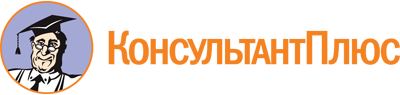 Приказ Минсельхоза России от 24.12.2015 N 660
(ред. от 30.11.2017)
"Об утверждении Административного регламента Федерального агентства по рыболовству по предоставлению государственной услуги по выдаче, приостановлению действия и аннулированию разрешений на добычу (вылов) водных биологических ресурсов, а также внесению в них изменений"
(Зарегистрировано в Минюсте России 25.03.2016 N 41565)Документ предоставлен КонсультантПлюс

www.consultant.ru

Дата сохранения: 15.02.2021
 Список изменяющих документов(в ред. Приказов Минсельхоза России от 26.05.2016 N 204,от 30.11.2017 N 600)Список изменяющих документов(в ред. Приказов Минсельхоза России от 26.05.2016 N 204,от 30.11.2017 N 600)график работы:понедельник - четверг-9.00 - 18.00 (перерыв 12.00 - 12.45)пятница-9.00 - 16.45 (перерыв 12.00 - 12.45)суббота, воскресенье-выходные дни;Список изменяющих документов(в ред. Приказа Минсельхоза России от 30.11.2017 N 600)Список изменяющих документов(в ред. Приказа Минсельхоза России от 26.05.2016 N 204)